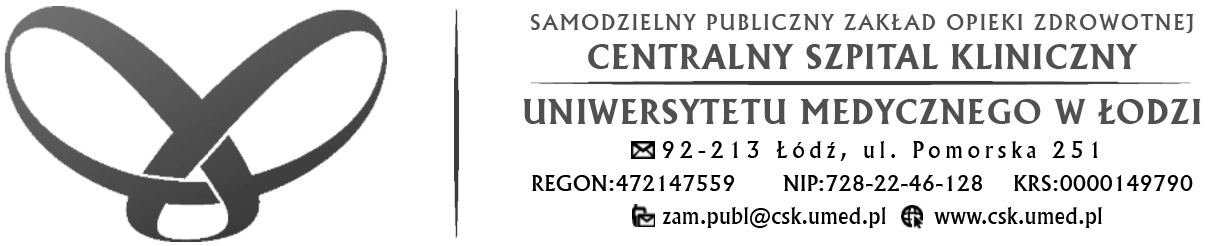 SPECYFIKACJA WARUNKÓW ZAMÓWIENIAPostępowanie prowadzone w trybie przetargu nieograniczonego zgodnie z art. 132 w oparciu o ustawę z dnia 11.09.2019 r. Prawo zamówień publicznych (t.j. Dz.U. 2023 r., poz. 1605 z poźn. zm.)Dotyczy postępowania o wartości powyżej 143 000 euro na:„Pełnienie funkcji nadzoru inwestorskiego w ramach realizacji zleconych inwestycji przez SP ZOZ Centralny Szpital Kliniczny Uniwersytetu Medycznego w Łodzi”ZP/106/2024Specyfikację zatwierdziła: dr n. med. Monika DomareckaDyrektor Centralnego Szpitala KlinicznegoUniwersytetu Medycznego w ŁodziŁódź, dnia 19.07.2024 r.SPECYFIKACJA WARUNKÓW ZAMÓWIENIA„Pełnienie funkcji nadzoru inwestorskiego w ramach realizacji zleconych inwestycji przez SP ZOZ Centralny Szpital Kliniczny Uniwersytetu Medycznego w Łodzi”Ogłoszenie o zamówieniu opublikowano w Dz.U.U.E. nr: 446045-2024, Numer wydania Dz.U. S: 144/2024, Data publikacji: 25/07/2024ZP/106/2024§ 1 - NAZWA ORAZ ADRES ZAMAWIAJĄCEGOZamawiający:		Samodzielny Publiczny Zakład Opieki ZdrowotnejCentralny Szpital Kliniczny Uniwersytetu Medycznego w Łodzi92-213 Łódź, ul. Pomorska 251tel. (42) 675 75 00e-mail: zam.publ@csk.umed.pl§2  - ADRES STRONY INTERNETOWEJ ZAMAWIAJĄCEGOstrona internetowa Zamawiającego: www.csk.umed.pl, http://www.csk.umed.pl/zamowienia-publiczne/strona internetowa prowadzonego postępowania: https://platformazakupowa.pl/pn/csk_umedW postępowaniu o udzielenie zamówienia  komunikacja między Zamawiającym a Wykonawcami odbywa się za pośrednictwem platformy zakupowej OpenNexus dostępnej pod adresem: https://platformazakupowa.plWymagania techniczne i organizacyjne wysyłania i odbierania  korespondencji elektronicznej opisane zostały w Regulaminie Internetowej Platformy zakupowej platformazakupowa.pl Open Nexus Sp. z o. o. https://platformazakupowa.pl/strona/1-regulaminWykonawca powinien zapoznać się z treścią niniejszej SWZ. Wszelkie ewentualne uzupełnienia, zmiany i wyjaśnienia treści SWZ będą zamieszczane na stronie internetowej prowadzonego postępowania: https://platformazakupowa.pl/pn/csk_umed. Wykonawcy powinni na bieżąco sprawdzać zawartość strony internetowej w celu ustalenia, czy zawiera ona informacje o ewentualnych czynnościach dokonanych przez Zamawiającego, o których mowa powyżej. Za zapoznanie z całością udostępnionych na stronie internetowej dokumentów oraz informacji odpowiada Wykonawca.§3 -  TRYB UDZIELENIA ZAMÓWIENIANiniejsze postępowanie prowadzone jest na podstawie  ustawy z dnia 11.09.2019 r. Prawo zamówień publicznych (t.j. Dz.U. z 2023 r., poz. 1605 z poźn. zm.) zwanej dalej ustawą Pzp, w trybie przetargu nieograniczonego zgodnie z art. 132 ustawy Pzp, o wartości powyżej 143 000 euro. Zamawiający przewiduje zastosowanie w niniejszym postępowaniu postanowienia art. 139 ustawy Pzp tj.  najpierw dokona badania i oceny ofert, a następnie dokona kwalifikacji podmiotowej Wykonawcy, którego oferta została najwyżej oceniona, w zakresie braku podstaw wykluczenia oraz spełnianie warunków udziału w postępowaniu.Uwaga: Wykonawca nie jest zobowiązany do złożenia wraz z ofertą oświadczenia o niepodleganiu wykluczeniu, spełnieniu warunków udziału w postępowaniu, o którym mowa w art. 125 ust. 1 ustawy Pzp (tj. JEDZ).Podstawa prawna opracowania Specyfikacji Warunków Zamówienia: Ustawa z dnia 11 września 2019 r. - Prawo zamówień publicznych (t.j. Dz.U. z 2023 r., poz. 1605 z późn. zm.),Rozporządzenie Prezesa Rady Ministrów z dnia 30 grudnia 2020 r. w sprawie sposobu sporządzania i przekazywania informacji oraz wymagań technicznych dla dokumentów elektronicznych oraz środków komunikacji elektronicznej w postępowaniu o udzielenie zamówienia publicznego lub konkursie (Dz.U. z 2020 r. poz. 2452),Rozporządzenie Ministra Rozwoju, Pracy i Technologii z dnia 23 grudnia 2020 r. w sprawie podmiotowych środków dowodowych oraz innych dokumentów lub oświadczeń, jakich może żądać Zamawiający od Wykonawcy (Dz.U. z 2020 r. poz. 2415 ze zm.),Obwieszczenie Prezesa Urzędu Zamówień Publicznych z dnia 3 grudnia 2023 r. w sprawie aktualnych progów unijnych, ich równowartości w złotych, równowartości w złotych kwot wyrażonych w euro oraz średniego kursu złotego w stosunku do euro stanowiącego podstawę przeliczania wartości zamówień publicznych lub konkursów (Dz. U. z 2023 r., poz. 1344),ustawa z dnia 16 kwietnia 1993 r. o zwalczaniu nieuczciwej konkurencji (t.j. Dz.U. z 2022 r. poz. 1233),ustawa z dnia 6 września 2001 r. o dostępie do informacji publicznej (t.j. Dz.U. z 2022 r., poz. 902), ustawa z dnia 23 kwietnia 1964 r. Kodeks cywilny (t.j. Dz.U. z 2023 r., poz. 1610 ze zm.).§4 - POSTANOWIENIA OGÓLNEPostępowanie o udzielenie zamówienia prowadzi się w języku polskim. Oznacza to, że oferta, oświadczenia oraz każdy dokument złożony wraz z ofertą sporządzony w języku obcym winien być złożony wraz z tłumaczeniem na język polski. Postępowanie o udzielenie zamówienia prowadzi się pisemnie. Zgodnie z ustawą Pzp, poprzez pojęcie pisemności należy rozumieć sposób wyrażenia informacji przy użyciu wyrazów, cyfr lub innych znaków pisarskich, które można odczytać i powielić, w tym przekazywanych przy użyciu środków komunikacji elektronicznej. Przedmiot zamówienia został podzielony na  4 części. Zamawiający dopuszcza składanie ofert częściowych.  Każdy Wykonawca może złożyć jedną ofertę na każdą część zamówienia. Oferta winna być złożona pod rygorem nieważności w formie elektronicznej. W niniejszym postępowaniu zostanie zastosowana procedura, o której mowa w art. 139 ustawy Pzp. Zamawiający na podstawie art. 139 ust. 1 ustawy Pzp, najpierw dokona badania i oceny ofert, a następnie dokona kwalifikacji podmiotowej Wykonawcy, którego oferta została najwyżej oceniona, w zakresie braku podstaw wykluczenia oraz spełniania warunków zamówienia. Wykonawcy są zobowiązani dokładnie zapoznać się i zastosować do wszystkich postanowień zawartych w niniejszej specyfikacji warunków zamówienia (SWZ). Wszelkie rozliczenia związane z realizacją zamówienia publicznego, którego dotyczy niniejsza SWZ będą dokonywane w złotych polskich (PLN). Wykonawca ponosi wszelkie koszty związane z uczestnictwem w postępowaniu. Zamawiający w żadnym wypadku nie odpowiada i nie może być pociągnięty do odpowiedzialności z tytułu tych kosztów, niezależnie od przebiegu czy wyniku postępowania. Jedynie w przypadku unieważnienia postępowania o udzielenie zamówienia z przyczyn leżących po stronie Zamawiającego, wykonawcom, którzy złożyli oferty niepodlegające odrzuceniu, przysługuje roszczenie o zwrot uzasadnionych kosztów uczestnictwa w tym postępowaniu, w szczególności kosztów przygotowania oferty. W sprawach nieuregulowanych w niniejszej SWZ mają zastosowanie przepisy ustawy Pzp, a jeżeli przepisy ustawy Pzp nie stanowią inaczej ustawy z dnia 23 kwietnia 1964 r. Kodeks cywilny (t.j. Dz.U. 2023 r., poz. 1610 ze zm.). Postępowanie o udzielenie zamówienia jest jawne. Dostęp do ofert z załącznikami jest możliwy niezwłocznie po otwarciu ofert, nie później jednak niż w terminie 3 dni od dnia ich otwarcia. Nie ujawnia się informacji stanowiących tajemnicę przedsiębiorstwa w rozumieniu przepisów ustawy z dnia 16 kwietnia 1993 r. o zwalczaniu nieuczciwej konkurencji (t.j. Dz. U. z 2022 r. poz. 1233), jeżeli wykonawca, wraz z przekazaniem takich informacji, zastrzegł, że nie mogą być one udostępnione oraz wykazał, że zastrzeżone informacje stanowią tajemnicę przedsiębiorstwa. Wykonawca nie może zastrzec informacji, o których mowa w art. 222 ust. 5 ustawy Pzp. Zamawiający może również ograniczyć dostęp do informacji związanych z postępowaniem w przypadkach wskazanych w ustawie Pzp. Zamawiający nie dopuszcza składania ofert wariantowych. Zamawiający nie przewiduje zawarcia umowy ramowej. Zamawiający nie przewiduje ustanowienia dynamicznego systemu zakupów. Zamawiający nie przewiduje wyboru najkorzystniejszej oferty z zastosowaniem aukcji elektronicznej. Zamawiający nie przewiduje możliwości złożenia ofert w postaci katalogów elektronicznych lub dołączenia katalogów elektronicznych do oferty, w sytuacji określonej w art. 93 ustawy Pzp. Zamawiający nie wymaga odbycia wizji lokalnej ani sprawdzenia przez Wykonawcę dokumentów niezbędnych do realizacji zamówienia dostępnych na miejscu u Zamawiającego. Zamawiający nie stawia wymagań, o których mowa w art. 95 ust. 1 ustawy Pzp tzn. wymagania w zakresie zatrudnienia na podstawie stosunku pracy osób wykonujących zamówienie. Zamawiający nie przewiduje wymagań w zakresie zatrudnienia osób, o których mowa w art. 96 ust. 2 pkt 2 ustawy Pzp. Zamawiający nie zastrzega możliwości ubiegania się o udzielenie zamówienia wyłącznie przez wykonawców, o których mowa w art. 94 ustawy Pzp. W postępowaniu o udzielenie zamówienia ofertę oraz oświadczenie, o którym mowa w art. 125 ust. 1 w formie Jednolitego Europejskiego Dokumentu Zamówienia składa się pod rygorem nieważności w formie elektronicznej. § 5 - OPIS PRZEDMIOTU ZAMÓWIENIA1. 	Opis przedmiotu zamówienia Przedmiotem zamówienia jest pełnienie funkcji nadzoru inwestorskiego w ramach realizacji zleconych inwestycji przez SP ZOZ Centralny Szpital Kliniczny Uniwersytetu Medycznego w Łodzi dla następujących zadań:Część Nr 1: Zadanie nr 1 „Utworzenie i doposażenie Ponadregionalnego Ośrodka Onkologii Dziecięcej (POOD) w budynku przy ul. Pomorskiej 251 w Łodzi” na potrzeby SP ZOZ CSK UM w Łodzi (ZP/34/2024)Część Nr 2: Zadanie nr 2 „Utworzenie apteki wraz z pracownią cytostatyczną wyposażonej w innowacyjne rozwiązania techniczne i sprzętowe” na potrzeby SP ZOZ CSK UM w Łodzi (ZP/21/2024)oraz Zadanie nr 3  „Utworzenie Centralnej Sterylizatorni wraz z wyposażeniem” na potrzeby SP ZOZ CSK UM w Łodzi (ZP/23/2024)Część Nr 3: Zadanie nr 4  „Nadbudowa z lądowiskiem, przebudowa i doposażenie Uniwersyteckiego Centrum Pediatrii im. M. Konopnickiej przy ul. Pankiewicza 16 w Łodzi” na potrzeby SP ZOZ CSK UM w Łodzi (ZP/32/2024)Część Nr 4: Zadanie nr 5  „Przebudowa i rozbudowa Centrum Pomocy Psychiatrycznej i Psychologicznej dla Młodzieży wraz z wyposażeniem dla Samodzielnego Publicznego Zakładu Opieki Zdrowotnej Centralnego Szpitala Klinicznego Uniwersytetu Medycznego w Łodzi przy ul. Pomorskiej 251”  (ZP/127/2023  cz. 3)Wymagane jest zapewnienie nadzoru inwestorskiego we wszystkich specjalnościach określonych w ramach zadań, w szczególności:Koordynator zespołu inspektorów nadzoru inwestorskiego Inspektorzy nadzoru inwestorskiego w następujących specjalnościach: Konstrukcyjno-budowlanej bez ograniczeń; Instalacyjnej w zakresie sieci, instalacji i urządzeń elektrycznych i elektroenergetycznych bez ograniczeń; Instalacyjnej w zakresie sieci, instalacji i urządzeń cieplnych, wentylacyjnych, gazowych, wodociągowych i kanalizacyjnych bez ograniczeń; Instalacyjnej w zakresie sieci, instalacji i urządzeń telekomunikacyjnych bez ograniczeń; Inspektor koordynator ds. lądowiska i LPR dla zadania 1.4Inspektor koordynator ds. apteki szpitalnej dla zadania 1.2Inspektor koordynator ds. sterylizacji szpitalnej dla zadania 1.3Szczegółowy Opis Przedmiotu Zamówienia stanowi załącznik nr 2 do Specyfikacji Warunków Zamówienia. Oznaczenie wg Wspólnego Słownika Zamówień Publicznych (CPV):      71247000-1 Nadzór nad robotami budowlanymi 71540000-5 - Usługi zarządzania budowąDodatkowe informacje dotyczące przedmiotu zamówienia: Wszystkie koszty związane z realizacją niniejszego zamówienia ponosi Wykonawca. Usługa musi zostać wykonana z zachowaniem wymagań i zgodnie z obowiązującymi przepisami, w szczególności wymogami ustawy z dnia 7 lipca 1994 r. Prawo budowlane (Dz. U. z 2024 r. poz. 725), przepisami dotyczącymi bhp przy wykonywaniu robót budowlanych, zgodnie z rozporządzeniem Ministra Infrastruktury z dnia 6 lutego 2003 roku w sprawie bezpieczeństwa i higieny pracy podczas wykonywania robót budowlanych (Dz. U. Nr 47, poz. 401) oraz zgodnie z zasadami wiedzy technicznej, dokumentacją projektową, przy dołożeniu należytej staranności w ich wykonaniu, dobrą jakością i zachowaniem właściwej organizacji.  Pozostałe informacje Wykonawca może powierzyć część zamówienia podwykonawcy/om z tym, że Zamawiający oczekuje wskazania w formularzu ofertowym części zamówienia, której wykonanie Wykonawca zamierza powierzyć podwykonawcy/om wraz ze wskazaniem przez wykonawcę firm podwykonawców i danych kontaktowych podwykonawcy (o ile są już znane na etapie składania oferty). § 6 - ZAMÓWIENIA Z WOLNEJ RĘKIZamawiający nie przewiduje możliwości udzielenia zamówień z wolnej ręki na zasadach przewidzianych w art. 214 ust. 1 pkt 7 ustawy Pzp.   § 7  - TERMIN WYKONANIA ZAMÓWIENIATermin realizacji zamówienia:Część NR 1: czas realizacji robót budowlanych (planowany termin zakończenia robót budowlanych to 10.12.2024 r.)Część NR 2: czas realizacji robót budowlanych (planowany termin zakończenia robót budowlanych to 10.12.2024 r.)Część NR 3: czas realizacji robót budowlanych (planowany termin zakończenia robót budowlanych to 05.12.2025 r.)Część NR 4: czas realizacji robót budowlanych (planowany termin zakończenia robót budowlanych to 13.12.2024 r.)Czas trwania nadzoru może zostać przedłużony lub skrócony stosownie do czasu wykonania robót budowlanych. § 8 TERMIN PŁATNOŚCI Termin płatności faktur – stanowi kryterium oceny ofert. § 9 WARUNKI UDZIAŁU W POSTĘPOWANIU O udzielenie zamówienia mogą ubiegać się Wykonawcy, którzy nie podlegają wykluczeniu z postępowania oraz spełniają warunki udziału w postępowaniu w zakresie: Zdolności do występowania w obrocie gospodarczym. Zamawiający nie stawia szczególnych wymagań w zakresie tego warunku. Uprawnień do prowadzenia określonej działalności gospodarczej lub zawodowej, o ile wynika to z odrębnych przepisów. Zamawiający nie stawia szczególnych wymagań w zakresie tego warunku. Sytuacji ekonomicznej lub finansowej: Zamawiający nie stawia szczególnych wymagań w zakresie tego warunku. Zdolności technicznej lub zawodowej:      Warunek zostanie uznany za spełniony, jeżeli Wykonawca wykaże, że dysponuje osobami które będą skierowane przez wykonawcę do realizacji zamówienia publicznego. Wykonawca musi wykazać, że dysponuje osobami posiadającym kwalifikacje zawodowe, uprawnienia, doświadczenie i wykształcenie niezbędne do wykonania zamówienia publicznego, tj. co najmniej: Dla części Nr 1: Utworzenie i doposażenie Ponadregionalnego Ośrodka Onkologii Dziecięcej (POOD) w budynku przy ul. Pomorskiej 251 w Łodzi” na potrzeby SP ZOZ CSK UM w ŁodziJedną osobą Koordynatora zespołu inspektorów nadzoru inwestorskiego – osoba koordynatora z uprawnieniami do kierowania robotami budowlanymi w specjalności konstrukcyjno - budowlanej bez ograniczeń (lub odpowiadające im uprawnienia budowlane wydane na podstawie wcześniej obowiązujących przepisów), legitymującą się doświadczeniem zawodowym minimum 10 lat w pełnieniu samodzielnej funkcji technicznej w budownictwie na stanowisku koordynatora zespołu nadzoru inwestorskiego lub inspektora nadzoru inwestorskiego. Wskazana osoba musi posiadać doświadczenie w pełnieniu funkcji koordynatora zespołu nadzoru inwestorskiego lub inspektora nadzoru inwestorskiego dla co najmniej jednej budowy i/lub/przebudowy i/lub modernizacji budynku użyteczności publicznej o wartości robót budowlanych nie niższej niż 10.000.000,00 PLN brutto, zakończonej i odebranej protokołem odbioru i /lub uzyskaniem pozwolenia na użytkowanie,Inspektorzy nadzoru inwestorskiego w następujących specjalnościach – z każdej specjalności minimum jedna osoba: Konstrukcyjno-budowlanej bez ograniczeń - osoba inspektora nadzoru inwestorskiego z uprawnieniami do kierowania robotami budowlanymi w specjalności konstrukcyjno - budowlanej bez ograniczeń (lub odpowiadające im uprawnienia budowlane wydane na podstawie wcześniej obowiązujących przepisów), legitymującą się doświadczeniem zawodowym minimum 10 lat w pełnieniu samodzielnej funkcji technicznej  w budownictwie na stanowisku koordynatora zespołu nadzoru inwestorskiego lub inspektora nadzoru inwestorskiego. Wskazana osoba musi posiadać doświadczenie w pełnieniu funkcji koordynatora zespołu nadzoru inwestorskiego lub inspektora nadzoru inwestorskiego dla co najmniej jednej budowy i/lub/przebudowy i/lub modernizacji budynku użyteczności publicznej o wartości robót budowlanych nie niższej niż 10.000.000,00 PLN brutto, zakończonej i odebranej protokołem odbioru i /lub uzyskaniem pozwolenia na użytkowanie, Instalacyjnej w zakresie sieci, instalacji i urządzeń elektrycznych i elektroenergetycznych bez ograniczeń –  osoba inspektora nadzoru inwestorskiego z uprawnieniami do kierowania robotami budowlanymi w specjalności instalacyjnej w zakresie sieci, instalacji i urządzeń elektrycznych i elektroenergetycznych bez ograniczeń (lub odpowiadające im uprawnienia budowlane wydane na podstawie wcześniej obowiązujących przepisów), legitymującego się doświadczeniem zawodowym minimum 10 lat w pełnieniu samodzielnej funkcji technicznej w budownictwie na stanowisku kierownika budowy/ kierownika robót elektrycznych lub inspektora nadzoru inwestorskiego robót elektrycznych. Wskazana osoba musi posiadać doświadczenie w pełnieniu funkcji kierownika budowy/kierownika robót elektrycznych lub inspektora nadzoru inwestorskiego robót elektrycznych dla co najmniej jednej budowy i/lub przebudowy i/lub modernizacji  budynku użyteczności publicznej o wartości robót w danej branży nie niższej niż 2.000.000,00 PLN brutto, zakończonej i odebranej protokołem odbioru i / lub uzyskaniem pozwolenia na użytkowanie,Instalacyjnej w zakresie sieci, instalacji i urządzeń cieplnych, wentylacyjnych, gazowych, wodociągowych i kanalizacyjnych bez ograniczeń –  osoba inspektora nadzoru inwestorskiego z uprawnieniami do kierowania robotami budowlanymi w specjalności instalacyjnej w zakresie sieci, instalacji i urządzeń cieplnych, wentylacyjnych, gazowych, wodociągowych i kanalizacyjnych bez ograniczeń (lub odpowiadające im uprawnienia budowlane wydane na podstawie wcześniej obowiązujących przepisów), legitymującego się doświadczeniem zawodowym minimum 10 lat w pełnieniu samodzielnej funkcji technicznej w budownictwie na stanowisku kierownika budowy/ kierownika robót sanitarnych lub inspektora nadzoru inwestorskiego robót sanitarnych. Wskazana osoba musi posiadać doświadczenie w pełnieniu funkcji kierownika budowy/kierownika robót sanitarnych lub inspektora nadzoru inwestorskiego robót sanitarnych dla co najmniej jednej budowy i/lub przebudowy i/lub budynku użyteczności publicznej o wartości robót w danej branży nie niższej niż 2.000.000,00 PLN brutto, zakończonej i odebranej protokołem odbioru i / lub uzyskaniem pozwolenia na użytkowanie,Instalacyjnej w zakresie sieci, instalacji i urządzeń telekomunikacyjnych bez ograniczeń - osoba inspektora nadzoru inwestorskiego z uprawnieniami do kierowania robotami budowlanymi w specjalności instalacyjnej w zakresie sieci, instalacji i urządzeń telekomunikacyjnych (przewodowej i bezprzewodowej) bez ograniczeń (lub odpowiadające im uprawnienia budowlane wydane na podstawie wcześniej obowiązujących przepisów), legitymującego się doświadczeniem zawodowym minimum 10 lat w pełnieniu samodzielnej funkcji technicznej w budownictwie na stanowisku kierownika budowy/ kierownika robót telekomunikacyjnych lub inspektora nadzoru inwestorskiego robót telekomunikacyjnych. Wskazana osoba musi posiadać doświadczenie w pełnieniu funkcji kierownika budowy/kierownika robót telekomunikacyjnych lub inspektora nadzoru inwestorskiego robót telekomunikacyjnych dla co najmniej jednej budowy i/lub przebudowy i/lub modernizacji budynku użyteczności publicznej o wartości robót w danej branży nie niższej niż 500.000,00 PLN brutto, zakończonej i odebranej protokołem odbioru i / lub uzyskaniem pozwolenia na użytkowanie,Dla części Nr 2: „Utworzenie apteki wraz z pracownią cytostatyczną wyposażonej w innowacyjne rozwiązania techniczne i sprzętowe” na potrzeby SP ZOZ CSK UM w Łodzi oraz „Utworzenie Centralnej Sterylizatorni wraz z wyposażeniem” na potrzeby SP ZOZ CSK UM w Łodzi.Jedną osobą Koordynator zespołu inspektorów nadzoru inwestorskiego - osoba Koordynatora z uprawnieniami do kierowania robotami budowlanymi w specjalności konstrukcyjno - budowlanej bez ograniczeń (lub odpowiadające im uprawnienia budowlane wydane na podstawie wcześniej obowiązujących przepisów), legitymującą się doświadczeniem zawodowym minimum 10 lat w pełnieniu samodzielnej funkcji technicznej  w budownictwie na stanowisku koordynatora zespołu nadzoru inwestorskiego lub inspektora nadzoru inwestorskiego. Wskazana osoba musi posiadać doświadczenie w pełnieniu funkcji koordynatora zespołu nadzoru inwestorskiego lub inspektora nadzoru inwestorskiego dla co najmniej jednej budowy i/lub/przebudowy i/lub modernizacji budynku użyteczności publicznej o wartości robót budowlanych nie niższej niż 10.000.000,00 PLN brutto, zakończonej i odebranej protokołem odbioru i /lub uzyskaniem pozwolenia na użytkowanie,Inspektorzy nadzoru inwestorskiego w następujących specjalnościach z każdej specjalności minimum jedna osoba: Konstrukcyjno-budowlanej bez ograniczeń - osoba inspektora nadzoru inwestorskiego z uprawnieniami do kierowania robotami budowlanymi w specjalności konstrukcyjno - budowlanej bez ograniczeń (lub odpowiadające im uprawnienia budowlane wydane na podstawie wcześniej obowiązujących przepisów), legitymującą się doświadczeniem zawodowym minimum 10 lat w pełnieniu samodzielnej funkcji technicznej  w budownictwie na stanowisku koordynatora zespołu nadzoru inwestorskiego lub inspektora nadzoru inwestorskiego. Wskazana osoba musi posiadać doświadczenie w pełnieniu funkcji koordynatora zespołu nadzoru inwestorskiego lub inspektora nadzoru inwestorskiego dla co najmniej jednej budowy i/lub/przebudowy i/lub modernizacji budynku użyteczności publicznej o wartości robót budowlanych nie niższej niż 10.000.000,00 PLN brutto, zakończonej i odebranej protokołem odbioru i /lub uzyskaniem pozwolenia na użytkowanie, Instalacyjnej w zakresie sieci, instalacji i urządzeń elektrycznych i elektroenergetycznych bez ograniczeń –  osoba inspektora nadzoru inwestorskiego z uprawnieniami do kierowania robotami budowlanymi w specjalności instalacyjnej w zakresie sieci, instalacji i urządzeń elektrycznych i elektroenergetycznych bez ograniczeń (lub odpowiadające im uprawnienia budowlane wydane na podstawie wcześniej obowiązujących przepisów), legitymującego się doświadczeniem zawodowym minimum 10 lat w pełnieniu samodzielnej funkcji technicznej w budownictwie na stanowisku kierownika budowy/ kierownika robót elektrycznych lub inspektora nadzoru inwestorskiego robót elektrycznych. Wskazana osoba musi posiadać doświadczenie w pełnieniu funkcji kierownika budowy/kierownika robót elektrycznych lub inspektora nadzoru inwestorskiego robót elektrycznych dla co najmniej jednej budowy i/lub przebudowy i/lub modernizacji  budynku użyteczności publicznej o wartości robót w danej branży nie niższej niż 2.000.000,00 PLN brutto, zakończonej i odebranej protokołem odbioru i / lub uzyskaniem pozwolenia na użytkowanie,Instalacyjnej w zakresie sieci, instalacji i urządzeń cieplnych, wentylacyjnych, gazowych, wodociągowych i kanalizacyjnych bez ograniczeń –  osoba inspektora nadzoru inwestorskiego z uprawnieniami do kierowania robotami budowlanymi w specjalności instalacyjnej w zakresie sieci, instalacji i urządzeń cieplnych, wentylacyjnych, gazowych, wodociągowych i kanalizacyjnych bez ograniczeń (lub odpowiadające im uprawnienia budowlane wydane na podstawie wcześniej obowiązujących przepisów), legitymującego się doświadczeniem zawodowym minimum 10 lat w pełnieniu samodzielnej funkcji technicznej w budownictwie na stanowisku kierownika budowy/ kierownika robót sanitarnych lub inspektora nadzoru inwestorskiego robót sanitarnych. Wskazana osoba musi posiadać doświadczenie w pełnieniu funkcji kierownika budowy/kierownika robót sanitarnych lub inspektora nadzoru inwestorskiego robót sanitarnych dla co najmniej jednej budowy i/lub przebudowy i/lub budynku użyteczności publicznej o wartości robót w danej branży nie niższej niż 2.000.000,00 PLN brutto, zakończonej i odebranej protokołem odbioru i / lub uzyskaniem pozwolenia na użytkowanie,Instalacyjnej w zakresie sieci, instalacji i urządzeń telekomunikacyjnych bez ograniczeń - osoba inspektora nadzoru inwestorskiego z uprawnieniami do kierowania robotami budowlanymi w specjalności instalacyjnej w zakresie sieci, instalacji i urządzeń telekomunikacyjnych (przewodowej i bezprzewodowej) bez ograniczeń (lub odpowiadające im uprawnienia budowlane wydane na podstawie wcześniej obowiązujących przepisów), legitymującego się doświadczeniem zawodowym minimum 10 lat w pełnieniu samodzielnej funkcji technicznej w budownictwie na stanowisku kierownika budowy/ kierownika robót telekomunikacyjnych lub inspektora nadzoru inwestorskiego robót telekomunikacyjnych. Wskazana osoba musi posiadać doświadczenie w pełnieniu funkcji kierownika budowy/kierownika robót telekomunikacyjnych lub inspektora nadzoru inwestorskiego robót telekomunikacyjnych dla co najmniej jednej budowy i/lub przebudowy i/lub modernizacji budynku użyteczności publicznej o wartości robót w danej branży nie niższej niż 500.000,00 PLN brutto, zakończonej i odebranej protokołem odbioru i / lub uzyskaniem pozwolenia na użytkowanie,Inspektor koordynator ds. apteki szpitalnej – legitymujący się doświadczeniem zawodowym przy budowie minimum jednej sterylizatornii szpitalnejInspektor koordynator ds. sterylizacji szpitalnej - legitymujący się doświadczeniem zawodowym przy budowie minimum jednej apteki szpitalnej.Dla części Nr 3: „Nadbudowa z lądowiskiem, przebudowa i doposażenie Uniwersyteckiego Centrum Pediatrii im. M. Konopnickiej przy ul. Pankiewicza 16 w Łodzi” na potrzeby SP ZOZ CSK UM w Łodzi.Jedną osobą Koordynatora zespołu inspektorów nadzoru inwestorskiego: osoba przewidziana do pełnienia funkcji koordynatora zespołu  inspektorów nadzoru inwestorskiego z uprawnieniami do kierowania robotami budowlanymi w specjalności konstrukcyjno - budowlanej bez ograniczeń (lub odpowiadające im uprawnienia budowlane wydane na podstawie wcześniej obowiązujących przepisów), legitymującą się doświadczeniem zawodowym minimum 10 lat w pełnieniu samodzielnej funkcji technicznej w budownictwie na stanowisku koordynatora zespołu nadzoru inwestorskiego lub inspektora nadzoru inwestorskiego. Wskazana osoba musi posiadać doświadczenie w pełnieniu funkcji koordynatora zespołu nadzoru inwestorskiego lub inspektora nadzoru inwestorskiego dla co najmniej jednej budowy /przebudowy/modernizacji budynku użyteczności publicznej o wartości robót budowlanych nie niższej niż 15.000.000,00 PLN brutto, zakończonej i odebranej protokołem odbioru lub uzyskaniem pozwolenia na użytkowanie,Inspektorzy nadzoru inwestorskiego w następujących specjalnościach z każdej specjalności minimum jedna osoba: Konstrukcyjno-budowlanej bez ograniczeń - osoba inspektora nadzoru inwestorskiego z uprawnieniami do kierowania robotami budowlanymi w specjalności konstrukcyjno - budowlanej bez ograniczeń (lub odpowiadające im uprawnienia budowlane wydane na podstawie wcześniej obowiązujących przepisów), legitymującą się doświadczeniem zawodowym minimum 10 lat w pełnieniu samodzielnej funkcji technicznej  w budownictwie na stanowisku koordynatora zespołu nadzoru inwestorskiego lub inspektora nadzoru inwestorskiego. Wskazana osoba musi posiadać doświadczenie w pełnieniu funkcji koordynatora zespołu nadzoru inwestorskiego lub inspektora nadzoru inwestorskiego dla co najmniej jednej budowy i/lub/przebudowy i/lub modernizacji budynku użyteczności publicznej o wartości robót budowlanych nie niższej niż 10.000.000,00 PLN brutto, zakończonej i odebranej protokołem odbioru i /lub uzyskaniem pozwolenia na użytkowanie, Instalacyjnej w zakresie sieci, instalacji i urządzeń elektrycznych i elektroenergetycznych bez ograniczeń –  osoba inspektora nadzoru inwestorskiego z uprawnieniami do kierowania robotami budowlanymi w specjalności instalacyjnej w zakresie sieci, instalacji i urządzeń elektrycznych i elektroenergetycznych bez ograniczeń (lub odpowiadające im uprawnienia budowlane wydane na podstawie wcześniej obowiązujących przepisów), legitymującego się doświadczeniem zawodowym minimum 10 lat w pełnieniu samodzielnej funkcji technicznej w budownictwie na stanowisku kierownika budowy/ kierownika robót elektrycznych lub inspektora nadzoru inwestorskiego robót elektrycznych. Wskazana osoba musi posiadać doświadczenie w pełnieniu funkcji kierownika budowy/kierownika robót elektrycznych lub inspektora nadzoru inwestorskiego robót elektrycznych dla co najmniej jednej budowy i/lub przebudowy i/lub modernizacji  budynku użyteczności publicznej o wartości robót w danej branży nie niższej niż 2.000.000,00 PLN brutto, zakończonej i odebranej protokołem odbioru i / lub uzyskaniem pozwolenia na użytkowanie,Instalacyjnej w zakresie sieci, instalacji i urządzeń cieplnych, wentylacyjnych, gazowych, wodociągowych i kanalizacyjnych bez ograniczeń –  osoba inspektora nadzoru inwestorskiego z uprawnieniami do kierowania robotami budowlanymi w specjalności instalacyjnej w zakresie sieci, instalacji i urządzeń cieplnych, wentylacyjnych, gazowych, wodociągowych i kanalizacyjnych bez ograniczeń (lub odpowiadające im uprawnienia budowlane wydane na podstawie wcześniej obowiązujących przepisów), legitymującego się doświadczeniem zawodowym minimum 10 lat w pełnieniu samodzielnej funkcji technicznej w budownictwie na stanowisku kierownika budowy/ kierownika robót sanitarnych lub inspektora nadzoru inwestorskiego robót sanitarnych. Wskazana osoba musi posiadać doświadczenie w pełnieniu funkcji kierownika budowy/kierownika robót sanitarnych lub inspektora nadzoru inwestorskiego robót sanitarnych dla co najmniej jednej budowy i/lub przebudowy i/lub budynku użyteczności publicznej o wartości robót w danej branży nie niższej niż 2.000.000,00 PLN brutto, zakończonej i odebranej protokołem odbioru i / lub uzyskaniem pozwolenia na użytkowanie,Instalacyjnej w zakresie sieci, instalacji i urządzeń telekomunikacyjnych bez ograniczeń - osoba inspektora nadzoru inwestorskiego z uprawnieniami do kierowania robotami budowlanymi w specjalności instalacyjnej w zakresie sieci, instalacji i urządzeń telekomunikacyjnych (przewodowej i bezprzewodowej) bez ograniczeń (lub odpowiadające im uprawnienia budowlane wydane na podstawie wcześniej obowiązujących przepisów), legitymującego się doświadczeniem zawodowym minimum 10 lat w pełnieniu samodzielnej funkcji technicznej w budownictwie na stanowisku kierownika budowy/ kierownika robót telekomunikacyjnych lub inspektora nadzoru inwestorskiego robót telekomunikacyjnych. Wskazana osoba musi posiadać doświadczenie w pełnieniu funkcji kierownika budowy/kierownika robót telekomunikacyjnych lub inspektora nadzoru inwestorskiego robót telekomunikacyjnych dla co najmniej jednej budowy i/lub przebudowy i/lub modernizacji budynku użyteczności publicznej o wartości robót w danej branży nie niższej niż 500.000,00 PLN brutto, zakończonej i odebranej protokołem odbioru i / lub uzyskaniem pozwolenia na użytkowanie, Inspektor koordynator ds. lądowiska i LPR – doświadczenie przy budowie i przeprowadzaniu procedur w Lotniczym Pogotowiu Ratunkowym – konsultant ds. lądowiska i LPRDla części Nr 4: „Przebudowa i rozbudowa Centrum Pomocy Psychiatrycznej i Psychologicznej dla Młodzieży wraz z wyposażeniem dla Samodzielnego Publicznego Zakładu Opieki Zdrowotnej Centralnego Szpitala Klinicznego Uniwersytetu Medycznego w Łodzi przy ul. Pomorskiej 251”Jedną osobą Koordynator zespołu inspektorów nadzoru inwestorskiego - osoba przewidziana do pełnienia funkcji koordynatora zespołu  inspektorów nadzoru inwestorskiego z uprawnieniami do kierowania robotami budowlanymi w specjalności konstrukcyjno - budowlanej bez ograniczeń (lub odpowiadające im uprawnienia budowlane wydane na podstawie wcześniej obowiązujących przepisów), legitymującą się doświadczeniem zawodowym minimum 5 lat w pełnieniu samodzielnej funkcji technicznej w budownictwie na stanowisku koordynatora zespołu nadzoru inwestorskiego lub inspektora nadzoru inwestorskiego. Wskazana osoba musi posiadać doświadczenie w pełnieniu funkcji koordynatora zespołu nadzoru inwestorskiego lub inspektora nadzoru inwestorskiego dla co najmniej jednej budowy /przebudowy/modernizacji budynku użyteczności publicznej o wartości robót budowlanych nie niższej niż 5.000.000,00 PLN brutto, zakończonej i odebranej protokołem odbioru lub uzyskaniem pozwolenia na użytkowanie,Inspektorzy nadzoru inwestorskiego w następujących specjalnościach z każdej specjalności minimum jedna osoba: Konstrukcyjno-budowlanej bez ograniczeń - osoba inspektora nadzoru inwestorskiego z uprawnieniami do kierowania robotami budowlanymi w specjalności konstrukcyjno - budowlanej bez ograniczeń (lub odpowiadające im uprawnienia budowlane wydane na podstawie wcześniej obowiązujących przepisów), legitymującą się doświadczeniem zawodowym minimum 5 lat w pełnieniu samodzielnej funkcji technicznej  w budownictwie na stanowisku koordynatora zespołu nadzoru inwestorskiego lub inspektora nadzoru inwestorskiego. Wskazana osoba musi posiadać doświadczenie w pełnieniu funkcji koordynatora zespołu nadzoru inwestorskiego lub inspektora nadzoru inwestorskiego dla co najmniej jednej budowy i/lub/przebudowy i/lub modernizacji budynku użyteczności publicznej o wartości robót budowlanych nie niższej niż 5.000.000,00 PLN brutto, zakończonej i odebranej protokołem odbioru i /lub uzyskaniem pozwolenia na użytkowanie, Instalacyjnej w zakresie sieci, instalacji i urządzeń elektrycznych i elektroenergetycznych bez ograniczeń –  osoba inspektora nadzoru inwestorskiego z uprawnieniami do kierowania robotami budowlanymi w specjalności instalacyjnej w zakresie sieci, instalacji i urządzeń elektrycznych i elektroenergetycznych bez ograniczeń (lub odpowiadające im uprawnienia budowlane wydane na podstawie wcześniej obowiązujących przepisów), legitymującego się doświadczeniem zawodowym minimum 5 lat w pełnieniu samodzielnej funkcji technicznej w budownictwie na stanowisku kierownika budowy/ kierownika robót elektrycznych lub inspektora nadzoru inwestorskiego robót elektrycznych. Wskazana osoba musi posiadać doświadczenie w pełnieniu funkcji kierownika budowy/kierownika robót elektrycznych lub inspektora nadzoru inwestorskiego robót elektrycznych dla co najmniej jednej budowy i/lub przebudowy i/lub modernizacji  budynku użyteczności publicznej o wartości robót w danej branży nie niższej niż 500.000,00 PLN brutto, zakończonej i odebranej protokołem odbioru i / lub uzyskaniem pozwolenia na użytkowanie,Instalacyjnej w zakresie sieci, instalacji i urządzeń cieplnych, wentylacyjnych, gazowych, wodociągowych i kanalizacyjnych bez ograniczeń –  osoba inspektora nadzoru inwestorskiego z uprawnieniami do kierowania robotami budowlanymi w specjalności instalacyjnej w zakresie sieci, instalacji i urządzeń cieplnych, wentylacyjnych, gazowych, wodociągowych i kanalizacyjnych bez ograniczeń (lub odpowiadające im uprawnienia budowlane wydane na podstawie wcześniej obowiązujących przepisów), legitymującego się doświadczeniem zawodowym minimum 5 lat w pełnieniu samodzielnej funkcji technicznej w budownictwie na stanowisku kierownika budowy/ kierownika robót sanitarnych lub inspektora nadzoru inwestorskiego robót sanitarnych. Wskazana osoba musi posiadać doświadczenie w pełnieniu funkcji kierownika budowy/kierownika robót sanitarnych lub inspektora nadzoru inwestorskiego robót sanitarnych dla co najmniej jednej budowy i/lub przebudowy i/lub budynku użyteczności publicznej o wartości robót w danej branży nie niższej niż 500.000,00 PLN brutto, zakończonej i odebranej protokołem odbioru i / lub uzyskaniem pozwolenia na użytkowanie,Instalacyjnej w zakresie sieci, instalacji i urządzeń telekomunikacyjnych bez ograniczeń - osoba inspektora nadzoru inwestorskiego z uprawnieniami do kierowania robotami budowlanymi w specjalności instalacyjnej w zakresie sieci, instalacji i urządzeń telekomunikacyjnych (przewodowej i bezprzewodowej) bez ograniczeń (lub odpowiadające im uprawnienia budowlane wydane na podstawie wcześniej obowiązujących przepisów), legitymującego się doświadczeniem zawodowym minimum 5 lat w pełnieniu samodzielnej funkcji technicznej w budownictwie na stanowisku kierownika budowy/ kierownika robót telekomunikacyjnych lub inspektora nadzoru inwestorskiego robót telekomunikacyjnych. Wskazana osoba musi posiadać doświadczenie w pełnieniu funkcji kierownika budowy/kierownika robót telekomunikacyjnych lub inspektora nadzoru inwestorskiego robót telekomunikacyjnych dla co najmniej jednej budowy i/lub przebudowy i/lub modernizacji budynku użyteczności publicznej o wartości robót w danej branży nie niższej niż 500.000,00 PLN brutto, zakończonej i odebranej protokołem odbioru i / lub uzyskaniem pozwolenia na użytkowanie,UWAGA: Pod pojęciami „budowa”, „przebudowa” „remont” rozumie się pojęcia zdefiniowane w odpowiednio w art. 3, pkt. 6), 7a), 8) ustawy z dnia 07.07.1994 r. Prawo budowlane (Dz.U. z 2023 r., poz.682 ze zm.).  Pod pojęciem „budynku użyteczności publicznej” - należy rozumieć budynek przeznaczony na potrzeby administracji publicznej, wymiaru sprawiedliwości, kultury, kultu religijnego, oświaty, szkolnictwa wyższego, nauki, wychowania, opieki zdrowotnej, społecznej lub socjalnej, obsługi bankowej, handlu, gastronomii, usług, w tym usług pocztowych lub telekomunikacyjnych, turystyki, sportu, obsługi pasażerów w transporcie kolejowym, drogowym, lotniczym, morskim lub wodnym śródlądowym, oraz inny budynek przeznaczony do wykonywania podobnych funkcji; za budynek użyteczności publicznej uznaje się także budynek biurowy lub socjalny, zgodnie § 3 pkt. 6) Rozporządzenia Ministra Infrastruktury z dnia 12 kwietnia 2002 r. w sprawie warunków technicznych, jakim powinny odpowiadać budynki i ich usytuowanie (Dz. U. z 2022 r. poz.1225 ze zm.).  Na etapie realizacji zamówienia ww. osoby muszą posiadać aktualne zaświadczenie o przynależności do właściwej izby samorządu zawodowego oraz uprawnienia budowlane wymagane zgodnie z ustawą z dnia 7 lipca 1994 r. Prawo budowlane lub równoważne uprawnienia uzyskane na terenie Europejskiego Obszaru Gospodarczego, dla poszczególnych branż/specjalności. W przypadku, gdy Wykonawca wykonywał w ramach zadania inwestycyjnego/kontraktu/umowy większy zakres usług (np. nadzór/ kierowanie robotami itp.), dla potrzeb zamówienia powinien wyodrębnić i podać wartości doświadczenia, o którym mowa w opisie warunku. Mając na względzie treść art. 118- 123 ustawy Pzp Zamawiający stwierdza co następuje: Wykonawca może w celu potwierdzenia spełniania warunków udziału w postępowaniu, w stosownych sytuacjach oraz w odniesieniu do konkretnego zamówienia, lub jego części, polegać na zdolnościach technicznych lub zawodowych lub sytuacji finansowej lub ekonomicznej podmiotów udostępniających zasoby, niezależnie od charakteru prawnego łączących go z nimi stosunków prawnych. W odniesieniu do warunków dotyczących wykształcenia, kwalifikacji zawodowych lub doświadczenia wykonawcy mogą polegać na zdolnościach podmiotów udostępniających zasoby, jeśli podmioty te wykonują roboty budowlane lub usługi, do realizacji których te zdolności są wymagane. Wykonawca, który polega na zdolnościach lub sytuacji podmiotów udostępniających zasoby, składa, wraz z ofertą, zobowiązanie podmiotu udostępniającego zasoby do oddania mu do dyspozycji niezbędnych zasobów na potrzeby realizacji danego zamówienia lub inny podmiotowy środek dowodowy potwierdzający, że wykonawca realizując zamówienie, będzie dysponował niezbędnymi zasobami tych podmiotów. Zobowiązanie podmiotu udostępniającego zasoby, o którym mowa powyżej, potwierdza, że stosunek łączący wykonawcę z podmiotami udostępniającymi zasoby gwarantuje rzeczywisty dostęp do tych zasobów oraz określa w szczególności: zakres dostępnych wykonawcy zasobów podmiotu udostępniającego zasoby, sposób i okres udostępnienia wykonawcy i wykorzystania przez niego zasobów podmiotu udostępniającego te zasoby przy wykonywaniu zamówienia, czy i w jakim zakresie podmiot udostępniający zasoby, na zdolnościach którego wykonawca polega w odniesieniu do warunków udziału w postępowaniu dotyczących wykształcenia, kwalifikacji zawodowych lub doświadczenia, zrealizuje roboty budowlane lub usługi, których wskazane zdolności dotyczą. Zamawiający ocenia, czy udostępniane wykonawcy przez podmioty udostępniające zasoby zdolności techniczne lub zawodowe lub ich sytuacja finansowa lub ekonomiczna, pozwalają na wykazanie przez wykonawcę spełniania warunków udziału w postępowaniu, o których mowa w art. 112 ust. 2 pkt 3 i 4 ustawy Pzp, a także bada, czy nie zachodzą wobec tego podmiotu podstawy wykluczenia, które zostały przewidziane względem wykonawcy. Podmiot, który zobowiązał się do udostępnienia zasobów, odpowiada solidarnie z wykonawcą, który polega na jego sytuacji finansowej lub ekonomicznej, za szkodę poniesioną przez zamawiającego powstałą wskutek nieudostępnienia tych zasobów, chyba że za nieudostępnienie zasobów podmiot ten nie ponosi winy. Jeżeli zdolności techniczne lub zawodowe, sytuacja ekonomiczna lub finansowa podmiotu udostępniającego zasoby nie potwierdzają spełnienia przez wykonawcę warunków udziału  w postępowaniu lub zachodzą wobec tego podmiotu podstawy wykluczenia, zamawiający żąda, aby wykonawca w terminie określonym przez zamawiającego zastąpił ten podmiot innym podmiotem lub podmiotami albo wykazał, że samodzielnie spełnia warunki udziału w postępowaniu. W celu oceny, czy Wykonawca polegając na zdolnościach lub sytuacji innych podmiotów na zasadach określonych w ust. 2, będzie dysponował niezbędnymi zasobami w stopniu umożliwiającym należyte wykonanie zamówienia publicznego oraz oceny, czy stosunek łączący Wykonawcę z tymi podmiotami gwarantuje rzeczywisty dostęp do ich zasobów, a także w celu wykazania braku wobec tych podmiotów podstaw wykluczenia oraz spełniania, w zakresie w jakim powołuje się na ich zasoby, warunków udziału w postępowaniu, Wykonawca: składa wraz z ofertą zobowiązanie innego podmiotu do udostępnienia niezbędnych zasobów Wykonawcy - zgodnie z Załącznikiem nr 6 do SWZ, składa wraz z ofertą Jednolity Europejski Dokument Zamówienia (JEDZ/ESPD) dotyczący tych podmiotów, w zakresie wskazanym w Części II Sekcji C ESPD (Informacje na temat polegania na zdolnościach innych podmiotów),  W terminie określonym w § 11 ust. 2, przedkłada w odniesieniu do tych podmiotów oświadczenia i dokumenty tam wskazane. Uwaga:  Wykonawca nie może, po upływie terminu składania ofert, powoływać się na zdolności lub sytuację podmiotów udostępniających zasoby, jeżeli na etapie składania ofert nie polegał on w danym zakresie na zdolnościach lub sytuacji podmiotów udostępniających zasoby. § 10 PODSTAWY WYKLUCZENIA PODSTAWY WYKLUCZENIA, O KTÓRYCH MOWA W ART. 108 UST. 1 ORAZ 109 UST. 1 USTAWY PZP Wykonawca podlega wykluczeniu w okolicznościach, o których mowa w art. 108 ust. 1 oraz 109 ust. 1 Ustawy Pzp.Uwaga: zgodnie z art. 110 ust. 2 Wykonawca nie podlega wykluczeniu w okolicznościach określonych w art. 108 ust. 1 pkt 1, 2 i 5 lub art. 109 ust. 1 pkt 2-5 i 7-10 Pzp, jeżeli udowodni Zamawiającemu, że spełnił łącznie następujące przesłanki:naprawił lub zobowiązał się do naprawienia szkody wyrządzonej przestępstwem, wykroczeniem lub swoim nieprawidłowym postępowaniem, w tym poprzez zadośćuczynienie pieniężne; wyczerpująco wyjaśnił fakty i okoliczności związane z przestępstwem, wykroczeniem lub swoim nieprawidłowym postępowaniem oraz spowodowanymi przez nie szkodami, aktywnie współpracując odpowiednio z właściwymi organami, w tym organami ścigania, lub Zamawiającym;podjął konkretne środki techniczne, organizacyjne i kadrowe, odpowiednie dla zapobiegania dalszym przestępstwom, wykroczeniom lub nieprawidłowemu postępowaniu, w szczególności: zerwał wszelkie powiązania z osobami lub podmiotami odpowiedzialnymi za nieprawidłowe postępowanie Wykonawcy, zreorganizował personel, wdrożył system sprawozdawczości i kontroli, utworzył struktury audytu wewnętrznego do monitorowania przestrzegania przepisów, wewnętrznych regulacji lub standardów, wprowadził wewnętrzne regulacje dotyczące odpowiedzialności i odszkodowań za nieprzestrzeganie przepisów, wewnętrznych regulacji lub standardów.Zamawiający ocenia, czy podjęte przez Wykonawcę czynności, o których mowa w pkt. 3), są wystarczające do wykazania jego rzetelności, uwzględniając wagę i szczególne okoliczności czynu Wykonawcy. Jeżeli podjęte przez Wykonawcę czynności, o których mowa w pkt. 3, nie są wystarczające do wykazania jego rzetelności, Zamawiający wyklucza Wykonawcę.Wykonawca może zostać wykluczony przez Zamawiającego na każdym etapie postępowania o udzielenie zamówienia.Wykluczenie Wykonawcy następuje zgodnie z art. 111 ustawy Pzp.Z postępowania o udzielenie zamówienia publicznego wyklucza się także Wykonawców na podstawie art. 7 ust. 1 Ustawy z dnia 13 kwietnia 2022 r. o szczególnych rozwiązaniach  w zakresie przeciwdziałania wspieraniu agresji na Ukrainę oraz służących ochronie bezpieczeństwa narodowego, (t.j. Dz. U. 2023 poz. 1497 ze zm.), zwana dalej „UOBN”. Zgodnie z art. art. 7 ust. 1 UOBN z postępowania o udzielenie zamówienia Zamawiający wyklucza: Wykonawcę wymienionego w wykazach określonych w rozporządzeniu 765/2006 i rozporządzeniu 269/2014 albo wpisanego na listę na podstawie decyzji w sprawie wpisu na listę rozstrzygającej o zastosowaniu środka, o którym mowa w art. 1 pkt 3 ustawy;Wykonawcę, którego beneficjentem rzeczywistym w rozumieniu ustawy z dnia 1 marca 2018 r. o przeciwdziałaniu praniu pieniędzy oraz finansowaniu terroryzmu (t.j. Dz. U. z 2022 r. poz. 593 i 655) jest osoba wymieniona w wykazach określonych w rozporządzeniu 765/2006 i rozporządzeniu 269/2014 albo wpisana na listę lub będąca takim beneficjentem rzeczywistym od dnia 24 lutego 2022 r., o ile została wpisana na listę na podstawie decyzji w sprawie wpisu na listę rozstrzygającej o zastosowaniu środka, o którym mowa w art. 1 pkt 3 ustawy;Wykonawcę, którego jednostką dominującą w rozumieniu art. 3 ust. 1 pkt 37 ustawy z dnia 29 września 1994 r. o rachunkowości (Dz. U. z 2021 r. poz. 217, 2105 i 2106), jest podmiot wymieniony w wykazach określonych w rozporządzeniu 765/2006 i rozporządzeniu 269/2014 albo wpisany na listę lub będący taką jednostką dominującą od dnia 24 lutego 2022 r., o ile został wpisany na listę na podstawie decyzji w sprawie wpisu na listę rozstrzygającej o zastosowaniu środka, o którym mowa w art. 1 pkt 3 ustawy.Wykluczenie, o którym mowa w ust. 6.1. następować będzie na okres trwania ww. okoliczności. W przypadku Wykonawcy lub uczestnika konkursu wykluczonego na podstawie art. 7 ust. 1 UOBN, Zamawiający odrzuca ofertę takiego Wykonawcy. Z postępowania o udzielenie zamówienia publicznego wykluczy się Wykonawcę na podstawie art. 5k rozporządzenia 833/2014 z dnia 31 lipca 2014 r. dotyczącego środków ograniczających w związku z działaniami Rosji destabilizującymi sytuację na Ukrainie (Dz. Urz. UE nr L 229 z 31.7.2014, str. 1) w brzmieniu nadanym rozporządzeniem 2022/576. będącego obywatelem rosyjskim lub osobą fizyczną lub prawną, podmiotem lub organem z siedzibą w Rosji;będącego osobą prawną, podmiotem lub organem, do których prawa własności bezpośrednio lub pośrednio w ponad 50 % należą do podmiotu, o którym mowa w pkt 6.3.1.;będącego osobą fizyczną lub prawną, podmiotem lub organem działającym w imieniu lub pod kierunkiem podmiotu, o którym mowa w pkt 6.3.1. lub 6.3.2.,w tym podwykonawców, dostawców lub podmiotów, na których zdolności polega się w rozumieniu dyrektyw w sprawie zamówień publicznych, w przypadku gdy przypada na nich ponad 10 % wartości zamówienia.Zamawiający będzie weryfikował przesłanki wykluczenia, o których mowa w pkt 6, na podstawie: wykazów określonych w rozporządzeniu 765/2006 i rozporządzeniu 269/2014,listy Ministra właściwego do spraw wewnętrznych obejmującej osoby i podmioty, wobec których są stosowane środki, o których mowa w art. 1 UOBN.W przypadku Wykonawców wspólnie ubiegających się o udzielenie zamówienia żaden z podmiotów wspólnie ubiegających się o udzielenie zamówienia nie może podlegać wykluczeniu z postepowania.§ 11 - WYKAZ OŚWIADCZEŃ LUB DOKUMENTÓW POTWIERDZAJĄCYCH SPEŁNIANIE WARUNKÓW UDZIAŁU W POSTEPOWANIU ORAZ BRAK PODSTAW WYKLUCZENIAZgodnie z art. 124 ustawy Pzp w postępowaniu o udzielenie zamówienia Zamawiający żąda podmiotowych środków dowodowych na potwierdzenie braku podstaw wykluczenia oraz spełniania warunków udziału w postępowaniu.  IX.II. WYKAZ  PODMIOTOWYCH ŚRODKÓW DOWODOWYCH oraz innych dokumentów lub oświadczeń SKŁADANYCH NA WEZWANIE ZAMAWIAJĄCEGO PRZEZ WYKONAWCĘ, KTÓREGO OFERTA ZOSTANIE NAJWYŻEJ OCENIONA:OŚWIADCZENIE, o którym mowa w art. 125 ust. 1 ustawy Pzp (JEDZ) - oświadczenie o niepodleganiu wykluczeniu, spełnianiu warunków udziału w postępowaniu, w zakresie wskazanym przez Zamawiającego. Oświadczenie, składa się na formularzu jednolitego europejskiego dokumentu zamówienia, sporządzonym zgodnie ze wzorem standardowego formularza określonego w rozporządzeniu wykonawczym Komisji (UE) 2016/7 z dnia 5 stycznia 2016 r. ustanawiającym standardowy formularz jednolitego europejskiego dokumentu zamówienia (Dz. Urz. UE L 3 z 06.01.2016, str. 16), zwanego dalej „jednolitym dokumentem”.JEDZ składa Wykonawca pod rygorem nieważności w formie elektronicznej. Powyższe oznacza, że JEDZ powinien mieć postać elektroniczną oraz zostać opatrzony kwalifikowanym podpisem elektronicznym przez osoby należycie umocowane do złożenia tego oświadczenia; W przypadku wspólnego ubiegania się o zamówienie przez Wykonawców, oświadczenie, o którym mowa w pkt 1.1, składa każdy z Wykonawców. Oświadczenia te potwierdzają brak podstaw wykluczenia oraz spełnianie warunków udziału w postępowaniu w zakresie, w jakim każdy z Wykonawców wykazuje spełnianie warunków udziału w postępowaniu. FORMA JEDZZamawiający dopuszcza w szczególności następujący format przesyłanych danych: .pdf, .doc, .docx, .rtf, .odt.1.Wykonawca wypełnia JEDZ, tworząc dokument elektroniczny. Może korzystać z narzędzia ESPD lub innych dostępnych narzędzi lub oprogramowania, które umożliwiają wypełnienie JEDZ i utworzenie dokumentu elektronicznego, w szczególności w jednym z ww. formatów. Po stworzeniu lub wygenerowaniu przez Wykonawcę dokumentu elektronicznego JEDZ, Wykonawca podpisuje ww. dokument kwalifikowanym podpisem elektronicznym, wystawionym przez dostawcę kwalifikowanej usługi zaufania, będącego podmiotem świadczącym usługi certyfikacyjne - podpis elektroniczny, spełniające wymogi bezpieczeństwa określone w ustawie z dnia 5 września 2016 r. – o usługach zaufania oraz identyfikacji elektronicznej. SPOSÓB WYPEŁNIANIA JEDZ Wykonawca może złożyć JEDZ korzystając z zamieszczonego na stronie internetowej Zamawiającego formularza JEDZ (ESPD) w formacie XML który należy wypełnić przy wykorzystaniu systemu dostępowego zamieszczonego na stronie internetowej: https://espd.uzp.gov.pl/Czynności jakie muszą zostać wykonane w celu wypełnienia JEDZ (ESPD) ze strony internetowej na której został udostępniony dokument SWZ wraz załącznikami do przedmiotowego postępowania należy pobrać plik w formacie XML, o nazwie „Jednolity Europejski Dokument Zamówień (ESPD)” - plik musi być zapisany na dysku Wykonawcy. korzystając z serwisu JEDZ tj. wchodząc na stronę UZP: http://espd.uzp.gov.plnależy dokonać załadowania pliku i można rozpocząć wypełnianie dokumentu w wersji elektronicznej.wybrać odpowiednią wersję językową (pl - Polski). wybrać opcję „JESTEM WYKONAWCĄ”. następnie Wykonawca musi zaznaczyć pole „Zaimportować ESPD”. Wykonawca musi „załadować dokument” poprzez wybór dokumentu zapisanego na dysku, o którym mowa powyżej. po dokonaniu powyższych czynności należy wcisnąć przycisk „DALEJ”. wypełnić formularz, zapisać na dysku wypełniony formularz, dalej postępować zgodnie z wytycznymi zawartymi w instrukcji.Przy wypełnianiu formularza JEDZ (ESPD) Wykonawcy mogą skorzystać z instrukcji jego wypełniania zamieszczonej na stronie internetowej Urzędu Zamówień Publicznych pod adresem: https://www.gov.pl/web/uzp/jednolity-europejski-dokument-zamowienia W celu potwierdzenia braku podstaw wykluczenia Wykonawcy z udziału w postępowaniu Zamawiający na podstawie art. 126 ustawy Pzp wezwie Wykonawcę, którego oferta zostanie najwyżej oceniona do złożenia w terminie nie krótszym niż 10 dni, aktualnych na dzień złożenia podmiotowych środków dowodowych:INFORMACJI Z KRAJOWEGO REJESTRU KARNEGO w zakresie: art. 108 ust. 1 pkt 1 i 2 ustawy Pzp, art. 108 ust. 1 pkt 4 ustawy Pzp, dotyczącej orzeczenia zakazu ubiegania się o zamówienie publiczne tytułem środka karnego,art. 109 ust. 1 pkt. 2 lit. a ustawy Pzp,art. 109 ust. 1 pkt. 2 lit. b ustawy Pzp – dotyczącej ukarania za wykroczenie, za które wymierzono karę aresztu,art. 109 ust. 1 pkt 3 ustawy Pzp – dotyczącej skazania za przestępstwo lub ukarania za wykroczenie, za które wymierzono karę aresztu– sporządzonej nie wcześniej niż 6 miesięcy przed jej złożeniem. OŚWIADCZENIA WYKONAWCY, W ZAKRESIE ART. 108 UST. 1 PKT 5 USTAWY Pzp, o braku przynależności do tej samej grupy kapitałowej w rozumieniu ustawy z dnia 16 lutego 2007 r. o ochronie konkurencji i konsumentów (t.j. Dz. U. z 2023 r. poz. 1689 ze zm.), z innym Wykonawcą, który złożył odrębną ofertę, ofertę częściową, albo oświadczenia o przynależności do tej samej grupy kapitałowej wraz z dokumentami lub informacjami potwierdzającymi przygotowanie oferty, oferty częściowej niezależnie od innego Wykonawcy należącego do tej samej grupy kapitałowej – Załącznik nr 8; Zaświadczenia właściwego naczelnika urzędu skarbowego potwierdzającego, że Wykonawca nie zalega z opłacaniem podatków i opłat, w zakresie art. 109 ust. 1 pkt 1 ustawy Pzp, wystawionego nie wcześniej niż 3 miesiące przed jego złożeniem, a w przypadku zalegania z opłacaniem podatków lub opłat wraz z zaświadczeniem Zamawiający żąda złożenia dokumentów potwierdzających, że odpowiednio przed upływem terminu składania ofert Wykonawca dokonał płatności należnych podatków lub opłat wraz z odsetkami lub grzywnami lub zawarł wiążące porozumienie w sprawie spłat tych należności; Zaświadczenia albo innego dokumentu właściwej terenowej jednostki organizacyjnej Zakładu Ubezpieczeń Społecznych lub właściwego oddziału regionalnego lub właściwej placówki terenowej Kasy Rolniczego Ubezpieczenia Społecznego potwierdzające, że Wykonawca nie zalega z opłacaniem składek na ubezpieczenia społeczne i zdrowotne, w zakresie art. 109 ust. 1 pkt 1 ustawy Pzp, wystawionego nie wcześniej niż 3 miesiące przed jego złożeniem, a w przypadku zalegania z opłacaniem składek na ubezpieczenia społeczne lub zdrowotne wraz z zaświadczeniem albo innym dokumentem Zamawiający żąda złożenia dokumentów potwierdzających, że odpowiednio przed upływem terminu składania ofert Wykonawca dokonał płatności należnych składek na ubezpieczenia społeczne lub zdrowotne wraz odsetkami lub grzywnami lub zawarł wiążące porozumienie w sprawie spłat tych należności; Odpisu lub informacji z Krajowego Rejestru Sądowego lub z Centralnej Ewidencji i Informacji o Działalności Gospodarczej, w zakresie art. 109 ust. 1 pkt 4 ustawy Pzp, sporządzonych nie wcześniej niż 3 miesiące przed jej złożeniem, jeżeli odrębne przepisy wymagają wpisu do rejestru lub ewidencji; Oświadczenia wykonawcy o aktualności informacji zawartych w oświadczeniu - Załącznik Nr 7 -, o którym mowa w art. 125 ustawy Pzp (JEDZ), w zakresie podstaw wykluczenia z postępowania wskazanych przez zamawiającego, o których mowa w:art. 108 ust. 1 pkt 3 ustawy Pzp,art. 108 ust. 1 pkt 4 ustawy Ppz, dotyczących orzeczenia zakazu ubiegania się o zamówienie publiczne tytułem środka zapobiegawczego,art. 108 ust. 1 pkt 5 ustawy Pzp, dotyczących zawarcia z innymi wykonawcami porozumienia mającego na celu zakłócenie konkurencji,art. 108 ust. 1 pkt 6 ustawy Pzp,art. 109 ust. 1 pkt 1 ustawy Pzp, odnośnie do naruszenia obowiązków dotyczących płatności podatków i opłat lokalnych, o których mowa w ustawie z dnia 12 stycznia 1991 r. o podatkach i opłatach lokalnych, art. 109 ust. 1 pkt 2 lit. b ustawy Pzp, dotyczących ukarania za wykroczenie, za które wymierzono karę ograniczenia wolności lub karę grzywny, art. 109 ust. 1 pkt 2 lit. c ustawy Pzp, art. 109 ust. 1 pkt 3 ustawy Pzp, dotyczących ukarania za wykroczenie, za które wymierzono karę ograniczenia wolności lub karę grzywny, art. 109 ust. 1 pkt 5–10 ustawy Pzp.oświadczenie dotyczące przepisów sankcyjnych związanych z wojną w Ukrainie - Załącznik nr 3A do SWZ.W przypadku Wykonawców wspólnie ubiegających się o udzielenie zamówienia podmiotowe środki dowodowe,  o których mowa w pkt 1-7 składa każdy z Wykonawców.Wykonawca, który polega na zdolnościach technicznych lub zawodowych na zasadach określonych w art. 118 ustawy Pzp zobowiązany będzie do przedstawienia podmiotowych środków dowodowych, o których mowa w pkt 1-7, dotyczących tych podmiotów, potwierdzających, że nie zachodzą wobec tych podmiotów podstawy wykluczenia z postępowania.W celu wykazania spełniania warunków udziału w postępowaniu Zamawiający na podstawie art. 126 ustawy Pzp wezwie Wykonawcę, którego oferta zostanie najwyżej oceniona do złożenia w terminie nie krótszym niż 10 dni, aktualnych na dzień złożenia podmiotowych środków dowodowych:WYKAZU OSÓB, skierowanych przez Wykonawcę do realizacji zamówienia publicznego,  w szczególności odpowiedzialnych za świadczenie usług oraz kontrolę jakości, wraz z informacjami na temat ich kwalifikacji zawodowych, uprawnień, doświadczenia i wykształcenia niezbędnych do wykonania zamówienia publicznego, a także zakresu wykonywanych przez nie czynności oraz informacją o podstawie do dysponowania tymi osobami; wzór wykazu osób stanowi - Załącznik nr 5 do SWZ; Uwaga: Wykonawca nie jest zobowiązany do złożenia podmiotowych środków dowodowych, które Zamawiający posiada, jeżeli Wykonawca wskaże te środki oraz potwierdzi ich prawidłowość  i aktualność.  W zakresie nieuregulowanym ustawą Pzp lub niniejszą SWZ do oświadczeń i dokumentów składanych przez Wykonawcę w postępowaniu zastosowanie mają w szczególności przepisy rozporządzenia Ministra Rozwoju Pracy i Technologii z dnia 23 grudnia 2020 r. w sprawie podmiotowych środków dowodowych oraz innych dokumentów lub oświadczeń, jakich może żądać zamawiający od wykonawcy oraz rozporządzenia Prezesa Rady Ministrów z dnia 30 grudnia 2020 r. w sprawie sposobu sporządzania i przekazywania informacji oraz wymagań technicznych dla dokumentów elektronicznych oraz środków komunikacji elektronicznej w postępowaniu o udzielenie zamówienia publicznego lub konkursie.  Dokumenty składane w przypadku Wykonawców mających siedzibę lub miejsce zamieszkania poza granicami Rzeczpospolitej Polskiej Dokumenty od Wykonawców zagranicznych. Jeżeli Wykonawca ma siedzibę lub miejsce zamieszkania poza granicami Rzeczypospolitej Polskiej, zamiast:informacji z Krajowego Rejestru Karnego - składa informację z odpowiedniego rejestru, takiego jak rejestr sądowy, albo, w przypadku braku takiego rejestru, inny równoważny dokument wydany przez właściwy organ sądowy lub administracyjny kraju, w którym Wykonawca ma siedzibę lub miejsce zamieszkania lub miejsce zamieszkania ma osoba, której dotyczy informacja albo dokument; zaświadczenia właściwego naczelnika urzędu skarbowego, zaświadczenia albo innego dokumentu potwierdzającego, że Wykonawca nie zalega z opłacaniem składek na ubezpieczenia społeczne lub zdrowotne, lub odpisu albo informacji z Krajowego Rejestru Sądowego lub z Centralnej Ewidencji i Informacji o Działalności Gospodarczej, składa dokument lub dokumenty wystawione w kraju, w którym Wykonawca ma siedzibę lub miejsce zamieszkania, potwierdzające odpowiednio, że: \nie naruszył obowiązków dotyczących płatności podatków, opłat lub składek na ubezpieczenie społeczne lub zdrowotne, nie otwarto jego likwidacji, nie ogłoszono upadłości, jego aktywami nie zarządza likwidator lub sąd, nie zawarł układu z wierzycielami, jego działalność gospodarcza nie jest zawieszona ani nie znajduje się on w innej tego rodzaju sytuacji wynikającej z podobnej procedury przewidzianej w przepisach miejsca wszczęcia tej procedury. Dokument, o którym mowa w a), powinien być wystawiony nie wcześniej niż 6 miesięcy przed jego złożeniem.  Dokumenty, o których mowa w b), powinny być wystawione nie wcześniej niż 3 miesiące przed ich złożeniem.Jeżeli w kraju, w którym Wykonawca ma siedzibę lub miejsce zamieszkania lub miejsce zamieszkania ma osoba, której dokument dotyczy, nie wydaje się dokumentów, o których mowa w pkt. 3), lub gdy dokumenty te nie odnoszą się do wszystkich przypadków, o których mowa w art. 108 ust. 1 pkt 1, 2 i 4, art. 109 ust. 1 pkt 1, 2 lit. a i b oraz pkt 3 ustawy Pzp, zastępuje się je odpowiednio w całości lub w części dokumentem zawierającym odpowiednio oświadczenie Wykonawcy, ze wskazaniem osoby albo osób uprawnionych do jego reprezentacji, lub oświadczenie osoby, której dokument miał dotyczyć, złożone pod przysięgą, lub, jeżeli w kraju, w którym Wykonawca ma siedzibę lub miejsce zamieszkania lub miejsce zamieszkania ma osoba, której dokument dotyczy nie ma przepisów o oświadczeniu pod przysięgą, złożone przed organem sądowym lub administracyjnym, notariuszem, organem samorządu zawodowego lub gospodarczego, właściwym ze względu na siedzibę lub miejsce zamieszkania Wykonawcy lub miejsce zamieszkania osoby, której dokument miał dotyczyć. Przepis ppkt. c) stosuje się.Do podmiotów udostępniających zasoby na zasadach określonych w art. 118 ustawy Pzp oraz Podwykonawców niebędących podmiotami udostępniającymi zasoby na tych zasadach, mających siedzibę lub miejsce zamieszkania poza terytorium Rzeczypospolitej Polskiej, przepis pkt. 3 i 4) stosuje się odpowiednio.Forma składania dokumentów Podmiotowe środki dowodowe oraz inne dokumenty lub oświadczenia, o których mowa w rozporządzeniu Ministra Rozwoju z dnia 30 grudnia 2020 r. w sprawie podmiotowych środków dowodowych oraz innych dokumentów lub oświadczeń, jakich może żądać zamawiający od Wykonawcy (t.j. Dz.U. z 2020 r. poz. 2415), składa się w formie elektronicznej, w zakresie i w sposób określony w przepisach rozporządzenia Prezesa Rady Ministrów z dnia 30 grudnia 2020 r. w sprawie sposobu sporządzania i przekazywania informacji oraz wymagań technicznych dla dokumentów elektronicznych oraz środków komunikacji elektronicznej w postępowaniu o udzielenie zamówienia publicznego lub konkursie (t.j. Dz.U. z 2020r. poz. 2452) - dalej jako „rozporządzenie”.  Oferty, oświadczenia, o których mowa w art. 125 ust. 1 ustawy Pzp, podmiotowe środki dowodowe, w tym oświadczenie, o którym mowa w art. 117 ust. 4 ustawy Pzp, oraz zobowiązanie podmiotu udostępniającego zasoby, o którym mowa w art. 118 ust. 3 ustawy Pzp, zwane dalej „zobowiązaniem podmiotu udostępniającego zasoby”, przedmiotowe środki dowodowe, pełnomocnictwo, sporządza się w postaci elektronicznej, w formatach danych określonych w przepisach wydanych na podstawie art. 18 ustawy z dnia 17 lutego 2005 r. o informatyzacji działalności podmiotów realizujących zadania publiczne (Dz. U. z 2023 r. poz. 57), z zastrzeżeniem formatów, o których mowa w art. 66 ust. 1 ustawy Pzp, z uwzględnieniem rodzaju przekazywanych danych.  Informacje, oświadczenia lub dokumenty, inne niż określone w § 2 ust. 1 rozporządzenia, przekazywane w postępowaniu, sporządza się w postaci elektronicznej, w formatach danych określonych w przepisach wydanych na podstawie art. 18 ustawy z dnia 17 lutego 2005 r. o informatyzacji działalności podmiotów realizujących zadania publiczne lub jako tekst wpisany bezpośrednio do wiadomości przekazywanej przy użyciu środków komunikacji elektronicznej, o których mowa w § 3 ust. 1 rozporządzenia.  W przypadku, gdy dokumenty elektroniczne w postępowaniu, przekazywane przy użyciu środków komunikacji elektronicznej, zawierają informacje stanowiące tajemnicę przedsiębiorstwa w rozumieniu przepisów ustawy z dnia 16 kwietnia 1993 r. o zwalczaniu nieuczciwej konkurencji (t.j. Dz. U. z 2022 r. poz. 1233), Wykonawca, w celu utrzymania w poufności tych informacji, przekazuje je w wydzielonym i odpowiednio oznaczonym pliku.  Podmiotowe środki dowodowe, przedmiotowe środki dowodowe oraz inne dokumenty lub oświadczenia, sporządzone w języku obcym przekazuje się wraz z tłumaczeniem na język polski.  W przypadku, gdy podmiotowe środki dowodowe, przedmiotowe środki dowodowe, inne dokumenty, lub dokumenty potwierdzające umocowanie do reprezentowania odpowiednio Wykonawcy, Wykonawców wspólnie ubiegających się o udzielenie zamówienia publicznego, podmiotu udostępniającego zasoby na zasadach określonych w art. 118 ustawy Pzp lub podwykonawcy niebędącego podmiotem udostępniającym zasoby na takich zasadach, zwane dalej „dokumentami potwierdzającymi umocowanie do reprezentowania”, zostały wystawione przez upoważnione podmioty inne niż Wykonawca, Wykonawca wspólnie ubiegający się o udzielenie zamówienia, podmiot udostępniający zasoby lub podwykonawca, zwane dalej „upoważnionymi podmiotami”, jako dokument elektroniczny, przekazuje się ten dokument.  W przypadku gdy podmiotowe środki dowodowe, przedmiotowe środki dowodowe, inne dokumenty, lub dokumenty potwierdzające umocowanie do reprezentowania, zostały wystawione przez upoważnione podmioty jako dokument w postaci papierowej, przekazuje się cyfrowe odwzorowanie tego dokumentu opatrzone kwalifikowanym podpisem elektronicznym, poświadczające zgodność cyfrowego odwzorowania z dokumentem w postaci papierowej.  Zgodnie z § 6 ust. 3 rozporządzenia poświadczenia zgodności cyfrowego odwzorowania z dokumentem w postaci papierowej, o którym mowa w § 6 ust. 2 rozporządzenia, dokonuje w przypadku:  podmiotowych środków dowodowych oraz dokumentów potwierdzających umocowanie do reprezentowania - odpowiednio Wykonawca, Wykonawca wspólnie ubiegający się o udzielenie zamówienia, podmiot udostępniający zasoby lub podwykonawca, w zakresie podmiotowych środków dowodowych lub dokumentów potwierdzających umocowanie do reprezentowania, które każdego z nich dotyczą;  przedmiotowych środków dowodowych - odpowiednio Wykonawca lub Wykonawca wspólnie ubiegający się o udzielenie zamówienia;  innych dokumentów – odpowiednio Wykonawca lub Wykonawca wspólnie ubiegający się o udzielenie zamówienia, w zakresie dokumentów, które każdego z nich dotyczą.  Poświadczenia zgodności cyfrowego odwzorowania z dokumentem w postaci papierowej, o którym mowa w § 6 ust. 2 rozporządzenia, może dokonać również notariusz.  Przez cyfrowe odwzorowanie, o którym mowa w rozporządzeniu, należy rozumieć dokument elektroniczny będący kopią elektroniczną treści zapisanej w postaci papierowej, umożliwiający zapoznanie się z tą treścią i jej zrozumienie, bez konieczności bezpośredniego dostępu do oryginału.  Podmiotowe środki dowodowe, w tym oświadczenie, o którym mowa w art. 117 ust. 4 ustawy Pzp, oraz zobowiązanie podmiotu udostępniającego zasoby, przedmiotowe środki dowodowe, niewystawione przez upoważnione podmioty, oraz pełnomocnictwo przekazuje się w postaci elektronicznej i opatruje się kwalifikowanym podpisem elektronicznym. W przypadku gdy podmiotowe środki dowodowe, w tym oświadczenie, o którym mowa w art. 117 ust. 4 ustawy Pzp, oraz zobowiązanie podmiotu udostępniającego zasoby, przedmiotowe środki dowodowe, niewystawione przez upoważnione podmioty lub pełnomocnictwo, zostały sporządzone jako dokument w postaci papierowej i opatrzone własnoręcznym podpisem, przekazuje się cyfrowe odwzorowanie tego dokumentu opatrzone kwalifikowanym podpisem elektronicznym, poświadczającym zgodność cyfrowego odwzorowania z dokumentem w postaci papierowej.  Zgodnie z § 7 ust. 3 rozporządzenia poświadczenia zgodności cyfrowego odwzorowania z dokumentem w postaci papierowej, o którym mowa w pkt 2, dokonuje w przypadku:  podmiotowych środków dowodowych - odpowiednio Wykonawca, Wykonawca wspólnie ubiegający się o udzielenie zamówienia, podmiot udostępniający zasoby lub podwykonawca, w zakresie podmiotowych środków dowodowych, które każdego z nich dotyczą;  przedmiotowego środka dowodowego, oświadczenia, o którym mowa w art. 117 ust. 4 ustawy Pzp, lub zobowiązania podmiotu udostępniającego zasoby - odpowiednio Wykonawca lub Wykonawca wspólnie ubiegający się o udzielenie zamówienia;  -  pełnomocnictwa - mocodawca.  Poświadczenia zgodności cyfrowego odwzorowania z dokumentem w postaci papierowej, o którym mowa w § 7 ust. 2 rozporządzenia, może dokonać również notariusz.  W przypadku przekazywania w postępowaniu dokumentu elektronicznego w formacie poddającym dane kompresji, opatrzenie pliku zawierającego skompresowane dokumenty kwalifikowanym podpisem elektronicznym, jest równoznaczne z opatrzeniem wszystkich dokumentów zawartych w tym pliku odpowiednio kwalifikowanym podpisem elektronicznym. Zgodnie z § 10 rozporządzenia dokumenty elektroniczne w postępowaniu musza spełniać łącznie następujące wymagania:  muszą być utrwalone w sposób umożliwiający ich wielokrotne odczytanie, zapisanie i powielenie, a także przekazanie przy użyciu środków komunikacji elektronicznej lub na informatycznym nośniku danych;  muszą umożliwiać prezentację treści w postaci elektronicznej, w szczególności przez wyświetlenie tej treści na monitorze ekranowym;  muszą umożliwiać prezentację treści w postaci papierowej, w szczególności za pomocą wydruku;  muszą zawierać dane w układzie niepozostawiającym wątpliwości co do treści i kontekstu zapisanych informacji.  5. W terminie uzgodnionym przez strony, lecz nie później niż przed podpisaniem umowy, Wykonawca, którego ofertę uznano jako najkorzystniejszą, przedłoży Zamawiającemu inne oświadczenia i dokumenty niezbędne do przeprowadzenia  postępowania: Pełnomocnictwo do reprezentowania wykonawcy przy podpisaniu umowy (o ile nie wynika z dokumentów rejestracyjnych). Pełnomocnictwo musi być podpisane przez osoby uprawnione do reprezentowania Wykonawcy lub mieć postać notarialnego poświadczenia zgodności cyfrowego odwzorowania z dokumentem w postaci papierowej; Wykonawca zobowiązany jest przedstawić Zamawiającemu oświadczenie Podwykonawcy (jeżeli występuje) o braku podstaw do wykluczenia z postępowania. Wzór oświadczenia stanowi załącznik nr 10 do SWZ. Umowy o podwykonawstwo winny być zawierane zgodnie  z  odpowiednimi  przepisami  ustawy  Pzp, w szczególności –zgodnie  z  przepisami  art. 462 i 463 ustawy Pzp oraz zapisami SWZ; Polisę ubezpieczeniową ubezpieczenia odpowiedzialności cywilnej wraz z dowodem jej opłacenia, potwierdzającą, że Wykonawca jest ubezpieczony od odpowiedzialności cywilnej w zakresie prowadzonej działalności, na kwotę nie mniejszą niż 500.000,00 PLN, W przypadku, gdyby ochrona ubezpieczeniowa wynikająca z przedłożonej polisy miała wygasnąć przed zakończeniem realizacji umowy o zamówienie publiczne, Wykonawca zobowiązany jest do przedłożenia Zamawiającemu stosownej polisy na dalszy okres, wraz z dowodem opłacenia składek najpóźniej z upływem terminu ochrony ubezpieczeniowej z dotychczasowej polisy; Uprawnienia osób wskazanych w wykazie osób, które będą skierowane przez Wykonawcę do realizacji zamówienia publicznego- potwierdzoną za zgodność z oryginałem kopię aktualnych zaświadczeń o przynależności do właściwej izby samorządu zawodowego oraz uprawnień budowlanych niezbędnych do realizacji usługi zgodnie ustawą z dnia 7 lipca 1994 r. Prawo budowlane lub równoważne uprawnienia uzyskane na terenie Europejskiego Obszaru Gospodarczego, dla poszczególnych branż/specjalności; § 12 WYKONAWCY UBIEGAJĄCY SIĘ WSPÓLNIE O UDZIELENIE ZAMÓWIENIA Wykonawcy stosownie do treści art. 58 ustawy Pzp mogą wspólnie ubiegać się o udzielenie niniejszego zamówienia. W takim przypadku wykonawcy ustanawiają pełnomocnika do reprezentowania ich w postępowaniu o udzielenie zamówienia albo reprezentowania w postępowaniu i zawarcia umowy w sprawie zamówienia publicznego.  Pełnomocnictwo winno być załączone do oferty. Pełnomocnictwo musi jednoznacznie wynikać z umowy lub z innej czynności prawnej, mieć formę pisemną, musi w swej treści zawierać wskazanie niniejszego postępowania. Pełnomocnictwo musi być załączone w oryginale w postacie elektronicznej i podpisane przez uprawnionych, w świetle dokumentów rejestracyjnych, przedstawicieli wykonawców albo w formie notarialnie potwierdzonej kopii. Wszelka korespondencja prowadzona będzie z pełnomocnikiem.  W przypadku, gdy Wykonawca nie posiada pełnomocnictwa w formie elektronicznej  (tj. z kwalifikowanym podpisem osoby uprawnionej do jego udzielenia), a posiada dla danej osoby pełnomocnictwo tylko w formie pisemnej (tj. własnoręcznym podpisem osoby uprawnionej do jego udzielenia), może złożyć cyfrowe odwzorowanie tego dokumentu opatrzone kwalifikowanym podpisem elektronicznym poświadczającym zgodność cyfrowego odwzorowania z dokumentem w postaci papierowej. Sposób poświadczenia zgodności cyfrowego odwzorowania z dokumentem w postaci papierowej, o którym mowa w zdaniu poprzedzającym reguluje Rozporządzenie Prezesa Rady Ministrów z dnia 30 grudnia 2020 roku  w sprawie sposobu sporządzania i przekazywania informacji oraz wymagań technicznych dla dokumentów elektronicznych oraz środków komunikacji elektronicznej w postępowaniu  o udzielenie zamówienia publicznego lub konkursie (Dz.U. 2020 r. poz. 2452). Wszelka korespondencja prowadzona będzie z pełnomocnikiem.  Postanowienia dotyczące wykonawcy stosuje się odpowiednio do wykonawców, o których mowa w pkt 1. W przypadku, gdy Wykonawca składa więcej niż jedną ofertę samodzielnie lub wspólnie z innymi wykonawcami, oferty takiego Wykonawcy zostaną odrzucone. W przypadku Wykonawców wspólnie ubiegających się o udzielenie zamówienia, oświadczenie, o którym mowa w art. 125 ust. 1 ustawy Pzp w formie Jednolitego Europejskiego Dokumentu Zamówienia (JEDZ), składa każdy z Wykonawców. Oświadczenie te potwierdza brak podstaw wykluczenia oraz spełnianie warunków udziału w zakresie, w jakim każdy z Wykonawców wykazuje spełnianie warunków udziału w postępowaniu. Warunek dotyczący uprawnień do prowadzenia określonej działalności gospodarczej lub zawodowej, o którym mowa w art. 112 ust. 2 pkt 2 jest spełniony, jeżeli co najmniej jeden z Wykonawców wspólnie ubiegających się o udzielenie zamówienia posiada uprawnienia do prowadzenia określonej działalności gospodarczej lub zawodowej i zrealizuje usługi, do których realizacji te uprawnienia są wymagane. W odniesieniu do warunków dotyczących wykształcenia, kwalifikacji zawodowych lub doświadczenia Wykonawcy wspólnie ubiegający się o udzielenie zamówienia mogą polegać na zdolnościach tych z Wykonawców, którzy wykonują usługi, do realizacji których te zdolności są wymagane. Wykonawcy wspólnie ubiegający się o udzielenie zamówienia dołączają do oferty oświadczenie, zgodne z art. 117 ust 4 ustawy Pzp, z którego wynika, które usługi wykonują poszczególni Wykonawcy, według załącznika nr 9 do SWZ. Oświadczenia i dokumenty potwierdzające brak podstaw do wykluczenia z postępowania, w tym oświadczenie dotyczące przynależności lub braku przynależności do tej samej grupy kapitałowej, składa każdy z Wykonawców wspólnie ubiegających się o zamówienie. § 13 OPIS SPOSOBU PRZYGOTOWANIA OFERT ORAZ DOKUMENTÓW I OŚWIADCZEŃ WYMAGANYCH PRZEZ ZAMAWIAJĄCEGO   Oferta oraz przedmiotowe środki dowodowe (jeżeli były wymagane) składane elektronicznie muszą zostać podpisane elektronicznym kwalifikowanym podpisem. W procesie składania oferty w tym przedmiotowych środków dowodowych na platformie, kwalifikowany podpis elektroniczny Wykonawca składa bezpośrednio na dokumencie, który następnie przesyła do systemu. Poświadczenia za zgodność z oryginałem dokonuje odpowiednio wykonawca, podmiot, na którego zdolnościach lub sytuacji polega wykonawca, wykonawcy wspólnie ubiegający się o udzielenie zamówienia publicznego albo podwykonawca, w zakresie dokumentów, które każdego z nich dotyczą. Poprzez oryginał należy rozumieć dokument podpisany kwalifikowanym podpisem elektronicznym przez osobę/osoby upoważnioną/upoważnione. Poświadczenie za zgodność z oryginałem następuje w formie elektronicznej podpisane kwalifikowanym podpisem elektronicznym przez osobę/osoby upoważnioną/upoważnione.  Oferta powinna być: sporządzona na podstawie wzorów załączników do niniejszej SWZ, co do treści oraz opisu kolumn i wierszy, w języku polskim, złożona przy użyciu środków komunikacji elektronicznej tzn. za pośrednictwem platformazakupowa.pl, podpisana kwalifikowanym podpisem elektronicznym 	przez osobę/osoby upoważnioną/upoważnione Podpisy kwalifikowane wykorzystywane przez wykonawców do podpisywania wszelkich plików muszą spełniać “Rozporządzenie Parlamentu Europejskiego i Rady w sprawie identyfikacji elektronicznej i usług zaufania w odniesieniu do transakcji elektronicznych na rynku wewnętrznym (eIDAS) (UE) nr 910/2014 - od 1 lipca 2016 roku”. W przypadku wykorzystania formatu podpisu XAdES zewnętrzny. Zamawiający wymaga dołączenia odpowiedniej ilości plików tj. podpisywanych plików z danymi oraz plików podpisu w formacie XAdES. Zgodnie z art. 18 ust. 3 ustawy Pzp, nie ujawnia się informacji stanowiących tajemnicę przedsiębiorstwa, w rozumieniu przepisów ustawy z dnia 16 kwietnia 1993 r. o zwalczaniu nieuczciwej konkurencji (t.j. Dz. U. z 2022 r. poz. 1233). Jeżeli wykonawca wraz z przekazaniem takich informacji, zastrzegł, że nie mogą być one udostępniane oraz wykazał, że zastrzeżone informacje stanowią tajemnicę przedsiębiorstwa.  Na platformie w formularzu składania oferty znajduje się miejsce wyznaczone do dołączenia części oferty stanowiącej tajemnicę przedsiębiorstwa. Wykonawca, za pośrednictwem platformazakupowa.pl może przed upływem terminu składania ofert wycofać ofertę za pośrednictwem Formularza składania oferty. Z uwagi na to, że oferta Wykonawcy jest zaszyfrowana nie można jej edytować. Przez zmianę oferty rozumie się wycofanie poprzedniej, jednak należy to zrobić przed upływem terminu zakończenia składania ofert w postępowaniu. Złożenie nowej oferty i wycofanie poprzedniej w postępowaniu, w którym Zamawiający dopuszcza złożenie tylko jednej oferty przed upływem terminu zakończenia składania ofert w postępowaniu powoduje wycofanie oferty poprzednio złożonej. Sposób dokonywania wycofania oferty zamieszczono w instrukcji zamieszczonej na stronie internetowej pod adresem: https://platformazakupowa.pl/strona/45-instrukcje Podmiotowe środki dowodowe lub inne dokumenty, w tym dokumenty potwierdzające umocowanie do reprezentowania składane przez wykonawcę powinny być w języku polskim. W przypadku  załączenia dokumentów sporządzonych w innym języku niż dopuszczony, wykonawca zobowiązany jest załączyć tłumaczenie na język polski. Za oryginał oferty oraz oryginał pełnomocnictwa do złożenia oferty zostanie również uznany dokument sporządzony w formie pisemnej, a następnie przekształcony na postać elektroniczną (zeskanowany) i opatrzony kwalifikowanym podpisem elektronicznym. Zgodnie z definicją dokumentu elektronicznego z Ustawy o informatyzacji działalności podmiotów realizujących zadania publiczne, opatrzenie pliku zawierającego skompresowane dane jest jednoznaczne z opatrzeniem wszystkich dokumentów zawartych w tym pliku odpowiednio kwalifikowanym podpisem elektronicznym, z wyjątkiem kopii poświadczonych odpowiednio przez innego wykonawcę ubiegającego się wspólnie z nim o udzielenie zamówienia, przez podmiot, na którego zdolnościach lub sytuacji polega wykonawca, albo przez podwykonawcę. § 14 - SPOSÓB KOMUNIKOWANIA SIĘ ZAMAWIAJĄCEGO Z WYKONAWCAMI ORAZ PRZEKAZYWANIA OŚWIADCZEŃ LUB DOKUMENTÓW Postępowanie prowadzone jest w języku polskim za pośrednictwem platformazakupowa.pl pod adresem: https://platformazakupowa.pl/pn/csk_umedSposób sporządzenia dokumentów elektronicznych musi być zgody z wymaganiami określonymi w rozporządzeniu Prezesa Rady Ministrów z dnia 30 grudnia 2020 r. w sprawie sposobu sporządzania i przekazywania informacji oraz wymagań technicznych dla dokumentów elektronicznych oraz środków komunikacji elektronicznej w postępowaniu o udzielenie zamówienia publicznego lub konkursie (t.j. Dz. U. z 2020 poz. 2452) oraz rozporządzeniu Ministra Rozwoju, Pracy i Technologii z dnia 23 grudnia 2020 r. w sprawie podmiotowych środków dowodowych oraz innych dokumentów lub oświadczeń, jakich może żądać zamawiający od wykonawcy (t.j. Dz. U. z 2020 poz. 2415). W celu skrócenia czasu udzielenia odpowiedzi na pytania komunikacja między Zamawiającym a Wykonawcami w zakresie: przesyłania Zamawiającemu pytań do treści SWZ; przesyłania odpowiedzi na wezwanie Zamawiającego do złożenia podmiotowych środków dowodowych; przesyłania odpowiedzi na wezwanie Zamawiającego do złożenia/poprawienia/uzupełnienia oświadczenia, o którym mowa w art. 125 ust. 1, podmiotowych środków dowodowych, innych dokumentów lub oświadczeń składanych w postępowaniu; przesyłania odpowiedzi na wezwanie Zamawiającego do złożenia wyjaśnień dotyczących treści oświadczenia, o którym mowa w art. 125 ust. 1 lub złożonych podmiotowych środków dowodowych lub innych dokumentów lub oświadczeń składanych w postępowaniu; przesyłania odpowiedzi na wezwanie Zamawiającego do złożenia wyjaśnień dot. treści przedmiotowych środków dowodowych; przesłania odpowiedzi na inne wezwania Zamawiającego wynikające z ustawy - Prawo zamówień publicznych; przesyłania wniosków, informacji, oświadczeń Wykonawcy; przesyłania odwołania/inne odbywa się za pośrednictwem platformazakupowa.pl i formularza „Wyślij wiadomość do zamawiającego”.  Za datę przekazania (wpływu) oświadczeń, wniosków, zawiadomień oraz informacji przyjmuje się datę ich przesłania za pośrednictwem platformazakupowa.pl poprzez kliknięcie przycisku  „Wyślij wiadomość do Zamawiającego” po których pojawi się komunikat, że wiadomość została wysłana do Zamawiającego. Zamawiający będzie przekazywał Wykonawcom informacje za pośrednictwem platformazakupowa.pl. Informacje dotyczące odpowiedzi na pytania, zmiany specyfikacji, zmiany terminu składania i otwarcia ofert Zamawiający będzie zamieszczał na platformie w sekcji “Komunikaty”. Korespondencja, której zgodnie z obowiązującymi przepisami adresatem jest konkretny Wykonawca, będzie przekazywana za pośrednictwem platformazakupowa.pl do konkretnego Wykonawcy. Wykonawca jako podmiot profesjonalny ma obowiązek sprawdzania komunikatów i wiadomości bezpośrednio na platformazakupowa.pl przesłanych przez zamawiającego, gdyż system powiadomień może ulec awarii lub powiadomienie może trafić do folderu SPAM. Zamawiający, zgodnie z Rozporządzeniem Prezesa Rady Ministrów z dnia 30 grudnia 2020 r. w sprawie sposobu sporządzania i przekazywania informacji oraz wymagań technicznych dla dokumentów elektronicznych oraz środków komunikacji elektronicznej w postępowaniu o udzielenie zamówienia publicznego lub konkursie (t.j. Dz. U. z 2020 poz. 2452), określa niezbędne wymagania sprzętowo - aplikacyjne umożliwiające pracę na platformazakupowa.pl, tj.: stały dostęp do sieci Internet o gwarantowanej przepustowości nie mniejszej niż 512 kb/s, komputer klasy PC lub MAC o następującej konfiguracji: pamięć min. 2 GB Ram, procesor Intel IV 2 GHZ lub jego nowsza wersja, jeden z systemów operacyjnych- MS Windows 7, Mac Os x 10 4, Linux, lub ich nowsze wersje, zainstalowana dowolna, inna przeglądarka internetowa niż Internet Explorer, włączona obsługa JavaScript, zainstalowany program Adobe Acrobat Reader lub inny obsługujący format plików .pdf, szyfrowanie na platformazakupowa.pl odbywa się za pomocą protokołu TLS 1.3., oznaczenie czasu odbioru danych przez platformę zakupową stanowi datę oraz dokładny czas (hh:mm:ss) generowany wg. czasu lokalnego serwera synchronizowanego z zegarem Głównego Urzędu Miar, Wykonawca, przystępując do niniejszego postępowania o udzielenie zamówienia publicznego: akceptuje warunki korzystania z platformazakupowa.pl określone w Regulaminie zamieszczonym na stronie internetowej pod linkiem w zakładce „Regulamin" oraz uznaje go za wiążący, zapoznał i stosuje się do Instrukcji składania ofert/wniosków dostępnej pod linkiem.  Zamawiający nie ponosi odpowiedzialności za złożenie oferty w sposób niezgodny  z Instrukcją korzystania z platformazakupowa.pl, w szczególności za sytuację, gdy Zamawiający zapozna się z treścią oferty przed upływem terminu składania ofert (np. złożenie oferty w zakładce „Wyślij wiadomość do zamawiającego”). Taka oferta zostanie uznana przez Zamawiającego za ofertę handlową i nie będzie brana pod uwagę w przedmiotowym postępowaniu ponieważ nie został spełniony obowiązek narzucony w art. 221 Ustawy Prawo Zamówień Publicznych. Zamawiający informuje, że instrukcje korzystania z platformazakupowa.pl dotyczące w szczególności logowania, składania wniosków o wyjaśnienie treści SWZ, składania ofert oraz innych czynności podejmowanych w niniejszym postępowaniu przy użyciu platformazakupowa.pl znajdują się w zakładce „Instrukcje dla Wykonawców" na stronie internetowej pod adresem: https://platformazakupowa.pl/strona/45-instrukcje Osoby upoważnione ze strony Zamawiającego do kontaktowania się z Wykonawcami:  Kinga Miśkiewicz – Dział Zamówień Publicznych i Zaopatrzenia Medycznego Paulina Drożdż – Dział InwestycjiWyjaśnienia w zakresie rażąco niskiej ceny, w tym złożenie dowodów w zakresie wyliczenia ceny lub kosztu, lub innych części składowych (art. 224 ust. 1 ustawy Pzp), zgoda Wykonawcy na wybór oferty po upływie terminu związania ofertą (art. 252 ust. 2 ustawy Pzp) a także oświadczenie o wyrażeniu zgody na przedłużenie terminu związania ofertą (art. 220 ust. 4 ustawy Pzp), Wykonawca może przesłać przy użyciu środków komunikacji elektronicznej jako skan uprzednio sporządzonego dokumentu w formie pisemnej lub przesłać odpowiednie wyjaśnienie/zgodę/oświadczenie jako treść wpisaną bezpośrednio w mailu. Zaleca się aby formaty plików wykorzystywanych przez Wykonawców powinny być zgodne z “OBWIESZCZENIEM PREZESA RADY MINISTRÓW z dnia 9 listopada 2017 r. w sprawie ogłoszenia jednolitego tekstu rozporządzenia Rady Ministrów w sprawie Krajowych Ram Interoperacyjności, minimalnych wymagań dla rejestrów publicznych i wymiany informacji w postaci elektronicznej oraz minimalnych wymagań dla systemów teleinformatycznych”. Zamawiający rekomenduje wykorzystanie formatów .pdf .doc .xls .jpg (.jpeg) ze szczególnym wskazaniem na .pdf W celu ewentualnej kompresji danych Zamawiający rekomenduje wykorzystanie jednego z formatów: .zip  .7Z Ze względu na niskie ryzyko naruszenia integralności pliku oraz łatwiejszą weryfikację podpisu, zamawiający zaleca, w miarę możliwości, przekonwertowanie plików składających się na ofertę na format .pdf  i opatrzenie ich podpisem kwalifikowanym PAdES.  Pliki w innych formatach niż PDF zaleca się opatrzyć zewnętrznym podpisem XAdES. Wykonawca powinien pamiętać, aby plik z podpisem przekazywać łącznie z dokumentem podpisywanym. Zaleca się, aby komunikacja z wykonawcami odbywała się tylko na Platformie za pośrednictwem formularza “Wyślij wiadomość do zamawiającego”. § 15 – PODWYKONAWSTWO Wykonawca może powierzyć wykonanie części zamówienia podwykonawcy. Wykonawca ma obowiązek wskazać w ofercie (w formularzu ofertowym) części zamówienia (zakresu), których wykonanie zamierza powierzyć podwykonawcom oraz podania nazw, danych kontaktowych oraz przedstawicieli ewentualnych podwykonawców, jeżeli są już znani. Wykonawca zobowiązany jest wskazać w sekcji D w części II własnego formularza jednolitego europejskiego dokumentu zamówienia (JEDZ). Wykonawca zawiadamia Zamawiającego o wszelkich zmianach w odniesieniu do informacji, o których mowa w ust. 2, w trakcie realizacji zamówienia, a także przekazuje wymagane informacje na temat nowych Podwykonawców, którym w późniejszym okresie zamierza powierzyć realizację usługi.  Powierzenie wykonania zamówienia Podwykonawcy, dalszemu Podwykonawcy, zmiana Podwykonawcy lub dalszego Podwykonawcy w zakresie wykonania stanowiących przedmiot zamówienia wymaga uprzedniego zgłoszenia/ poinformowania Zamawiającego, poprzez wskazanie danych Podwykonawcy. W przypadku zmiany albo rezygnacji z podwykonawcy, na którego zasoby Wykonawca powoływał się na zasadach określonych w art. 118 ust. 1 ustawy Pzp, w celu wykazania spełniania warunków udziału w postępowaniu, Wykonawca jest obowiązany wykazać Zamawiającemu, że proponowany inny podwykonawca lub Wykonawca samodzielnie spełnia je w stopniu nie mniejszym niż Podwykonawca, na którego zasoby Wykonawca powoływał się w trakcie postępowania o udzielenie zamówienia. Przepis art. 122 ustawy Pzp stosuje się odpowiednio. Powierzenie wykonania części zamówienia Podwykonawcy nie zwalnia go z odpowiedzialności za należyte wykonanie tego zamówienia. Wykonawca ponosi wobec Zamawiającego pełną odpowiedzialność za usługi, które wykonuje przy pomocy Podwykonawców, tzn. odpowiada za działania, uchybienia, zaniedbania i zaniechania w takim samym zakresie jak działania, uchybienia, zaniedbania i zaniechania własne. Zlecenie wykonania części usługi Podwykonawcom nie zmienia zobowiązań Wykonawcy wobec Zamawiającego na wykonanie tej części prac. Umowa o podwykonawstwo nie może zawierać postanowień kształtujących prawa i obowiązki Podwykonawcy, w zakresie kar umownych oraz postanowień dotyczących warunków wypłaty wynagrodzenia, w sposób dla niego mniej korzystny niż prawa i obowiązki wykonawcy, ukształtowane postanowieniami umowy zawartej między Zamawiającym a Wykonawcą. § 16 WYJAŚNIANIE TREŚCI SWZ, ZMIANY I WYCOFANIE OFERTY Wykonawca może zwrócić się do zamawiającego z wnioskiem o wyjaśnienie treści specyfikacji warunków zamówienia. Zamawiający jest obowiązany postępować zgodnie z postanowieniami art. 135 ustawy Pzp, w szczególności udzielić wyjaśnień niezwłocznie, jednak nie później niż na 6 dni przed upływem terminu składania ofert, pod warunkiem, że wniosek o wyjaśnienie treści specyfikacji warunków zamówienia wpłynął do zamawiającego nie później niż na 14 dni przed upływem terminu składania ofert.  Jeżeli Zamawiający nie udzieli wyjaśnień w terminie, o którym mowa w ust. 1, przedłuża termin składania ofert o czas niezbędny do zapoznania się wszystkich zainteresowanych Wykonawców z wyjaśnieniami niezbędnymi do należytego przygotowania i złożenia ofert. W przypadku gdy wniosek o wyjaśnienie treści SWZ nie wpłynął w terminie, o którym mowa w ust. 1, Zamawiający nie ma obowiązku udzielania wyjaśnień SWZ oraz obowiązku przedłużenia terminu składania ofert. Przedłużenie terminu składania ofert, o których mowa w ust. 2, nie wpływa na bieg terminu składania wniosku o wyjaśnienie treści SWZ. Treść zapytań wraz z wyjaśnieniami Zamawiający udostępnia na stronie internetowej prowadzonego postępowania. Przed upływem terminu składania ofert, Wykonawca może wprowadzić zmiany do złożonej oferty lub wycofać ofertę. W tym celu należy w systemie Platformy kliknąć przycisk „Wycofaj ofertę”. Zmiana oferty następuje poprzez wycofanie oferty oraz jej ponownym złożeniu. § 17 WADIUM Zamawiający nie wymaga wniesienia wadium. §18 ZABEZPIECZENIE NALEŻYTEGO WYKONANIA UMOWY Zamawiający nie wymaga zabezpieczenia należytego wykonania umowy. § 19 TERMIN ZWIĄZANIA OFERTĄ Wykonawca będzie związany ofertą przez okres 90 dni od dnia upływu terminu składania ofert, przy czym pierwszym dniem terminu związania ofertą jest dzień, w którym upływa termin składania ofert, tj. do dnia 18.11.2024 r.   W przypadku gdy wybór najkorzystniejszej oferty nie nastąpi przed upływem terminu związania ofertą wskazanego w ust. 1, Zamawiający przed upływem terminu związania ofertą zwraca się jednokrotnie do Wykonawców o wyrażenie zgody na przedłużenie tego terminu o wskazywany przez niego okres, nie dłuższy niż 60 dni. Przedłużenie terminu związania ofertą wymaga złożenia przez Wykonawcę pisemnego oświadczenia o wyrażeniu zgody na przedłużenie terminu związania ofertą. W przypadku gdy Zamawiający żąda wniesienia wadium, przedłużenie terminu związania ofertą, o którym mowa powyżej, następuje wraz z przedłużeniem okresu ważności wadium albo, jeżeli nie jest to możliwe, z wniesieniem nowego wadium na przedłużony okres związania ofertą. Odmowa wyrażenia zgody na przedłużenie terminu związania ofertą nie powoduje utraty wadium. § 20 TAJEMNICA PRZEDSIĘBIORSTWA Postępowanie o udzielenie zamówienia jest jawne. Zgodnie z art. 18 ust. 3 ustawy Pzp, nie ujawnia się informacji stanowiących tajemnicę przedsiębiorstwa, w rozumieniu przepisów ustawy z dnia 16 kwietnia 1993 r. o zwalczaniu nieuczciwej konkurencji (t.j. Dz. U. z 2022 r. poz. 1233), jeżeli Wykonawca wraz z przekazaniem takich informacji, zastrzegł, że nie mogą być one udostępnione oraz wykazał, załączając stosowne wyjaśnienia, iż zastrzeżone informacje stanowią tajemnicę przedsiębiorstwa. Uzasadnienie zastrzeżenia tajemnicy przedsiębiorstwa należy złożyć, jako dokument jawny. Niezłożenie przez Wykonawcę oświadczenia, oraz brak wykazania, iż zastrzeżone informacje stanowią tajemnicę przedsiębiorstwa skutkuje odtajnieniem informacji o których mowa w ust. 2. Wszelkie informacje stanowiące tajemnice przedsiębiorstwa w rozumieniu ustawy z dnia 16 kwietnia 1993 r. o zwalczaniu nieuczciwej konkurencji (t.j. Dz. U. z 2022 r., poz. 1233), które Wykonawca zamierza zastrzec jako tajemnicę przedsiębiorstwa, winny być przekazane w przez platformę w formularzu składania oferty w miejscu wyznaczonym do dołączenia części oferty, stanowiącej tajemnicę przedsiębiorstwa. Wykonawca nie może zastrzec informacji o których mowa w art. 222 ust. 5 ustawy: nazwach albo imionach i nazwiskach oraz siedzibach lub miejscach prowadzonej działalności gospodarczej albo miejscach zamieszkania wykonawców, których oferty zostały otwarte oraz cenach lub kosztach zawartych w ofertach.  § 21 - SPOSÓB ORAZ TERMIN SKŁADANIA I OTWARCIA OFERT Termin składania ofert upływa w dniu 21.08.2024 r. o godz. 9:00. Otwarcie ofert nastąpi - niezwłocznie po upływie terminu składania ofert, nie później niż następnego dnia po dniu, w którym upłynął termin składania ofert, tj.: w dniu 21.08.2024 r. o godz. 09:30, za pomocą platformy zakupowej.Otwarcie ofert następuje przy użyciu systemu teleinformatycznego. W przypadku awarii tego systemu, która powoduje brak możliwości otwarcia ofert w terminie określonym przez Zamawiającego, otwarcie ofert następuje niezwłocznie po usunięciu awarii.Zamawiający poinformuje o zmianie terminu otwarcia ofert na stronie internetowej prowadzonego postępowania.Zamawiający, najpóźniej przed otwarciem ofert, udostępnia na stronie internetowej prowadzonego postępowania informację o kwocie, jaką zamierza przeznaczyć na sfinansowanie zamówienia.Zamawiający, niezwłocznie po otwarciu ofert, udostępnia na stronie internetowej prowadzonego postępowania informacje o:nazwach albo imionach i nazwiskach oraz siedzibach lub miejscach prowadzonej działalności gospodarczej albo miejscach zamieszkania Wykonawców, których oferty zostały otwarte, cenach lub kosztach zawartych w ofertach. Powyższa informacja zostanie opublikowana na stronie prowadzonego postępowania na platformazakupowa.pl w sekcji ,,Komunikaty”.Do oferty należy dołączyć wszystkie wymagane w SWZ dokumenty: Ofertę w formie elektronicznej, której treść spełnia odpowiednie wymagania wynikające  z formularza ofertowego – załącznik nr 1 do SWZ (m.in. Zamawiający oczekuje wskazania przez Wykonawcę części zamówienia, których wykonanie zamierza powierzyć podwykonawcom, i podania przez Wykonawcę firm tych podwykonawców, jeżeli są już znane, zgodnie z art. 462 ust. 2 ustawy Pzp); Jeżeli w imieniu Wykonawcy działa osoba, której umocowanie do jego reprezentowania nie wynika z odpisu lub informacji z Krajowego Rejestru Sądowego, Centralnej Ewidencji i Informacji o Działalności Gospodarczej lub innego właściwego rejestru, Zamawiający żąda od Wykonawcy pełnomocnictwa lub innego dokumentu potwierdzającego umocowanie do reprezentowania Wykonawcy. Przedmiotowy zapis stosuje się odpowiednio do osoby działającej w imieniu Wykonawców wspólnie ubiegających się o udzielenie zamówienia publicznego. Uwaga: Zgodnie z art. 127 ust. 1 Pzp zamawiający nie wzywa do złożenia podmiotowych środków dowodowych, jeżeli może je uzyskać za pomocą bezpłatnych i ogólnodostępnych baz danych, w szczególności rejestrów publicznych w rozumieniu ustawy o informatyzacji działalności podmiotów realizujących zadania publiczne (np. KRS on-line, CEIDG). Warunkiem powyższego jest wskazanie przez wykonawcę w jednolitym dokumencie danych umożliwiających dostęp do tych środków. W przypadku, gdy podmiotowe środki dowodowe, przedmiotowe środki dowodowe, inne dokumenty, lub dokumenty potwierdzające umocowanie do reprezentowania odpowiednio Wykonawcy, Wykonawców wspólnie ubiegających się o udzielenie zamówienia publicznego, podmiotu udostępniającego zasoby na zasadach określonych w art. 118 ustawy Pzp lub podwykonawcy niebędącego podmiotem udostępniającym zasoby na takich zasadach, zwane dalej „dokumentami potwierdzającymi umocowanie do reprezentowania”, zostały wystawione przez upoważnione podmioty inne niż Wykonawca, Wykonawca wspólnie ubiegający się o udzielenie zamówienia, podmiot udostępniający zasoby lub podwykonawca, zwane dalej „upoważnionymi podmiotami”, jako dokument elektroniczny, przekazuje się ten dokument. W przypadku gdy podmiotowe środki dowodowe, przedmiotowe środki dowodowe, inne dokumenty, lub dokumenty potwierdzające umocowanie do reprezentowania, zostały wystawione przez upoważnione podmioty jako dokument w postaci papierowej, przekazuje się cyfrowe odwzorowanie tego dokumentu opatrzone kwalifikowanym podpisem elektronicznym, poświadczające zgodność cyfrowego odwzorowania  z dokumentem w postaci papierowej. Oświadczenie wykonawcy składane na podstawie art. 125 ust. 1 ustawy Pzp  o niepodleganiu wykluczeniu z postępowania oraz spełnianiu warunków udziału  w postępowaniu w formie Jednolitego Europejskiego Dokumentu Zamówienia (JEDZ/ESPD)– załącznik nr 3 do SWZ, tzn. oświadczenie, które stanowi dowód potwierdzający brak podstaw wykluczenia i spełnianie warunków udziału  w postępowaniu, odpowiednio na dzień składania ofert, tymczasowo zastępujący wymagane przez zamawiającego podmiotowe środki dowodowe. Dołączone  oświadczenie, o którym mowa w art. 125 ust. 1 ustawy Pzp nie jest podmiotowym środkiem dowodowym i stanowi tymczasowy dowód potwierdzający brak podstaw wykluczenia i spełnianie warunków udziału w postępowaniu na dzień składania ofert. Pisemne zobowiązanie podmiotu/ów udostępniającego zasoby do oddania do dyspozycji Wykonawcy niezbędnych zasobów na potrzeby realizacji zamówienia lub inny podmiotowy środek dowodowy potwierdzający, że wykonawca realizując zamówienie, będzie dysponował niezbędnymi zasobami tych podmiotów - jeśli dotyczy, wzór stanowi załącznik nr 6 do SWZ.       Zobowiązanie podmiotu udostępniającego zasoby musi potwierdzać, że stosunek łączący wykonawcę z podmiotami udostępniającymi zasoby gwarantuje rzeczywisty dostęp do tych zasobów oraz określa w szczególności: zakres dostępnych wykonawcy zasobów podmiotu udostępniającego zasoby; sposób i okres udostępnienia wykonawcy i wykorzystania przez niego zasobów podmiotu udostępniającego te zasoby przy wykonywaniu zamówienia; czy i w jakim zakresie podmiot udostępniający zasoby, na zdolnościach którego Wykonawca polega w odniesieniu do warunków udziału w postepowaniu dotyczących wykształcenia, kwalifikacji zawodowych lub doświadczenia, zrealizuje usługi, których wskazane zdolności dotyczą; Wykonawcy wspólnie ubiegający się o udzielenie zamówienia dołączają do oferty oświadczenie, zgodne z art. 117 ust 4 ustawy Pzp, z którego wynika, które usługi wykonują poszczególni Wykonawcy, według załącznika nr 9 do SWZ. Oświadczenie Wykonawcy dotyczące przesłanek wykluczenia z art. 5k rozporządzenia 833/2014 w brzmieniu nadanym rozporządzeniem 2022/576 oraz art. 7 ust. 1 ustawy  o szczególnych rozwiązaniach w zakresie przeciwdziałania wspieraniu agresji na Ukrainę oraz służących ochronie bezpieczeństwa narodowego składane na podstawie art. 125 ust. 1 ustawy Pzp, zgodnie ze wzorem stanowiącym załącznik nr 3a do SWZ. W przypadku Wykonawców wspólnie ubiegających się o zamówienie niniejsze oświadczenie składa każdy z tych Wykonawców (dotyczy również wspólników spółki cywilnej). Jeżeli Wykonawca powołuje się na zasoby innych podmiotów (tj. w przypadku polegania na zdolnościach lub sytuacji podmiotów udostępniających zasoby) oświadczenie składa każdy z podmiotów, na którego zasoby powołuje się Wykonawca. W przypadku składania oferty przez Wykonawców wspólnie ubiegających się o udzielenie zamówienia- pełnomocnictwo do reprezentowania wszystkich Wykonawców wspólnie ubiegających się o udzielenie zamówienia, ewentualnie umowę o współdziałaniu, z której będzie wynikać przedmiotowe pełnomocnictwo. Oświadczenie i/lub dokumenty na podstawie, których Zamawiający dokona oceny skuteczności zastrzeżenia informacji zawartych w ofercie, stanowiących tajemnicę przedsiębiorstwa, w rozumieniu przepisów o zwalczaniu nieuczciwej konkurencji (jeżeli Wykonawca zastrzega takie informacje). Ofertę należy sporządzić w języku polskim. Po wypełnieniu Formularza składania oferty lub wnioski dołączenia wszystkich wymaganych załączników należy kliknąć przycisk „Przejdź do podsumowania”. Oferta składana elektronicznie musi zostać podpisana elektronicznym podpisem kwalifikowanym. W procesie składania oferty za pośrednictwem platformazakupowa.pl, Wykonawca powinien złożyć podpis bezpośrednio na dokumentach przesłanych za pośrednictwem platformazakupowa.pl. Zalecamy stosowanie podpisu na każdym załączonym pliku osobno, w szczególności wskazanych w art. 63 ust. 1 oraz ust. 2 Pzp, gdzie zaznaczono, iż oferty oraz oświadczenie, o którym mowa w art. 125 ust. 1 (oraz inne dokumenty wymienione w § 11 ust. 1 SWZ) sporządza się, pod rygorem nieważności w formie elektronicznej. Za datę złożenia oferty przyjmuje się datę jej przekazania w systemie (platformie) w drugim kroku składania oferty poprzez kliknięcie przycisku „Złóż ofertę” i wyświetlenie się komunikatu, że oferta została zaszyfrowana i złożona. Wykonawca może przed upływem terminu do składania ofert wycofać ofertę. Wykonawca po upływie terminu do składania ofert nie może skutecznie dokonać zmiany ani wycofać złożonej oferty. Szczegółowa instrukcja dla Wykonawców dotycząca złożenia, zmiany i wycofania oferty znajduje się na stronie internetowej pod adresem: https://platformazakupowa.pl/strona/45instrukcje  Najpóźniej przed otwarciem ofert, Zamawiający udostępni na stronie internetowej prowadzonego postępowania informację o kwocie, jaką zamierza się przeznaczyć na sfinansowanie zamówienia. Zamawiający niezwłocznie po otwarciu ofert, udostępnia na stronie internetowej prowadzonego postępowania informację o: 1) nazwach albo imionach i nazwiskach oraz siedzibach i miejscach prowadzonej działalności gospodarczej albo miejscach zamieszkania Wykonawców, których oferty zostały otwarte, 2) cenach lub kosztach zawartych w ofertach.  Informacja zostanie opublikowana na stronie postepowania na platformazakupowa.pl w sekcji „Komunikaty”. W przypadku wystąpienia awarii systemu teleinformatycznego, która spowoduje brak możliwości otwarcia ofert w terminie określonym przez Zamawiającego, otwarcie ofert nastąpi niezwłocznie po usunięciu awarii. Zamawiający poinformuje o zmianie terminu otwarcia ofert na stronie internetowej prowadzonego postępowania. § 22 - OPIS SPOSOBU OBLICZENIA CENY Podstawą do określenia zakresu zamówienia i ceny oferty jest zakres usług wynikający z opisu przedmiotu zamówienia w związku z dokumentacją opisującą roboty budowlane określonych w opisie przedmiotu zamówienia. W formularzu ofertowym należy podać cenę ofertową za wykonanie przedmiotu zamówienia dla danej części zamówienia, na która Wykonawca składa ofertę. Cena ofertowa wymieniona w Formularzu ofertowym (załącznik nr 1 do SWZ) jest ceną brutto (z VAT). Cenę oferty należy podać z dokładnością do dwóch miejsc po przecinku (od 0,05 zł zaokrąglenie w górę). Stawka VAT musi być określona zgodnie z ustawą z 11 marca 2004 r. o podatku od towarów i usług (t.j. Dz.U. 2024 r. poz. 361.). Ustalenie prawidłowej stawki VAT, zgodnej z obowiązującymi przepisami ustawy o podatku od towarów i usług, należy do Wykonawcy. Wykonawca podaje w ofercie cenę brutto oraz zastosowaną stawkę VAT w sposób określony w Formularzu ofertowym (załącznik nr 1 do SWZ). Cena podana w ofercie jest ceną ryczałtową w rozumieniu art. 632 ustawy Kodeks cywilny i obejmuje wszystkie koszty i składniki związane z wykonaniem zamówienia wynikające z SWZ oraz załączników (cena zawiera wszystkie koszty niezbędne do kompletnego i prawidłowego wykonania zamówienia). Wykonawca zamówienia nie może żądać podwyższenia wynagrodzenia (z wyjątkiem zaistnienia okoliczności określonych w art. 632 § 2 ustawy Kodeks cywilny), chociażby w czasie zawarcia umowy nie można było przewidzieć rozmiaru lub kosztów prac. W cenie oferty uwzględnia się zysk Wykonawcy oraz wszystkie wymagane przepisami podatki i opłaty, a w szczególności podatek VAT. Przyjmuje się, że Wykonawca dokładnie zapoznał się ze szczegółowym opisem zamówienia, jaki ma być wykonany oraz wytycznymi do jego wykonania. Całość prac winna być wykonana zgodnie z zamierzeniem i przeznaczeniem. Całkowita cena ofertowa wymieniona w formularzu ofertowym nie ulegnie zmianie przez okres związania ofertą. W przypadku rozbieżności między ceną podaną cyfrą a ceną podaną słownie, Zamawiający przyjmie za cenę oferty, cenę podaną cyfrą. Całkowita cena ofertowa za wskazany przedmiot zamówienia może być tylko jedna. Cena ofertowa określona w ofercie będzie niezmienna. Przyjmuje się, że Wykonawca dokładnie zapoznał się ze szczegółowym opisem przedmiotu zamówienia, jaki ma być wykonany oraz wytycznymi do jego wykonania.  Dla porównania ofert Zamawiający przyjmuje całkowitą cenę brutto obejmującą podatek VAT, podaną w formularzu ofertowym. Nie jest dopuszczalne określenie ceny oferty przez zastosowanie rabatów, opustów itp. w stosunku do kwoty „OGÓŁEM/CAŁKOWITEJ”.  Jeżeli Wykonawca złoży ofertę, której wybór prowadziłby do powstania obowiązku podatkowego Zamawiającego zgodnie z przepisami o podatku od towarów i usług, Zamawiający w celu oceny takiej oferty dolicza do przedstawionej w niej ceny podatek od towarów i usług, który miałby obowiązek rozliczyć (wpłacić) zgodnie z obowiązującymi przepisami.  Wykonawca, składając ofertę (w formularzu ofertowym stanowiącym załącznik nr 1 do SWZ), informuje zamawiającego, czy wybór oferty będzie prowadzić do powstania u zamawiającego obowiązku podatkowego, wskazując nazwę (rodzaj) towaru lub usługi, których dostawa lub świadczenie będzie prowadzić do jego powstania, oraz wskazując ich wartość bez kwoty podatku.  Wykonawca zobowiązany jest wskazać, czy jest podatnikiem podatku od towarów i usług (VAT) w kraju zamawiającego. W przypadku Wykonawcy nie będącego podatnikiem podatku od towarów i usług (VAT) w kraju zamawiającego, Wykonawca na formularzu ofertowym wskazuje cenę bez podatku VAT. Wszelkie ceny podane w ofercie i innych dokumentach sporządzonych przez Wykonawcę, muszą być wyrażone w złotych polskich. Wszelkie przyszłe rozliczenia między Zamawiającym a Wykonawcą dokonywane będą w złotych polskich. Korekta omyłek. Zamawiający poprawia w ofercie: oczywiste omyłki pisarskie - Zamawiający poprawi w ofercie oczywiste omyłki pisarskie znajdujące się w Formularzu oferty. W przypadku rozbieżności między ceną pisaną liczbowo i słownie, Zamawiający za prawidłowo podane przyjmie ceny podane liczbowo; oczywiste omyłki rachunkowe, z uwzględnieniem konsekwencji rachunkowych dokonanych poprawek. Zamawiający poprawi oczywiste omyłki rachunkowe, w szczególności: błędne obliczenie kwoty podatku od towarów i usług, na podstawie prawidłowo podanej w ofercie stawki podatku od towarów i usług, błędne zsumowanie w ofercie ceny netto i kwoty podatku od towarów i usług.  inne omyłki polegające na niezgodności oferty z dokumentami zamówienia, niepowodujące istotnych zmian w treści oferty  − niezwłocznie zawiadamiając o tym wykonawcę, którego oferta została poprawiona.  Zamawiający wyznaczy Wykonawcy odpowiedni termin na wyrażenie zgody na poprawienie w ofercie omyłki, o której mowa w ust. 19, pkt 3 lub zakwestionowanie jej poprawienia. Brak odpowiedzi w wyznaczonym terminie uznaje się za wyrażenie zgody na poprawienie omyłki. Zamawiający odrzuci ofertę, jeżeli Wykonawca w terminie wyznaczonym przez Zamawiającego nie wyraził zgody na poprawienie omyłki, o której mowa w ww. ust. 19, pkt 3, tj. inne omyłki polegające na niezgodności oferty z dokumentami zamówienia, niepowodujące istotnych zmian w treści oferty. § 23 KRYTERIA OCENY OFERT Przy dokonywaniu wyboru najkorzystniejszej oferty Zamawiający stosować będzie następujące kryteria (Zamawiający przyjął, że w zakresie każdego kryterium oceny ofert: 1% stanowi 1 punkt): Cena – 60,00% (60 pkt),Termin płatności faktury – 40,00% (40 pkt)Zastosowane wzory do obliczenia punktowegoNazwa kryterium - cena – 60% (60 pkt)CC = Comin / Cobad x Kp x Wcsposób oceny:Comin – najniższa oferowana cena bruttoCobad – cena ofertowa brutto badanej ofertyKp – współczynnik proporcjonalności 100Wc – waga kryterium oceny – 60 % (60 punktów)Termin płatności faktury – waga 40% (40 pkt)Punkty zostaną przyznane wg następujących zasad:termin płatności 60 dni – 40 pkttermin płatności 45 dni – 20 pkttermin płatności 30 dni – 0 pktZamawiający zastrzega, iż 30-dniowy termin płatności, jako warunek otrzyma 0 pkt.Zamawiający zastrzega, że pod uwagę będą brane tylko terminy płatności 45 i 60 dni. Podanie jakiegokolwiek innego terminu płatności w przedziale 45 – 60 dni lub poza tym przedziałem będzie skutkowało odrzuceniem oferty.Każda z ofert otrzyma liczbę punktów jaka wynika ze wzoru: X = XC+ XT gdzie: X - Całkowita liczba punktów przyznanych ofercie; XC - Liczba punktów za Cenę brutto za wykonanie całego przedmiotu zamówienia w ramach danej części zamówienia; XT- Liczba punktów za Termin płatności faktury dla danej części zamówieniaOferta, która przedstawia najkorzystniejszy bilans (maksymalna liczba przyznanych punktów w oparciu o ustalone kryteria) zostanie uznana za najkorzystniejszą. Realizacja zamówienia zostanie powierzona wykonawcy, który uzyska największą ilość punktów. § 24 - INFORAMCJE O FORMALNOŚCIACH JAKIE MUSZĄ ZOSTAĆ DOPEŁNIONE  PO WYBORZE OFERTY W CELU ZAWARCIA UMOWY W SPRAWIE ZAMÓWIENIA PUBLICZNEGO Jeżeli do realizacji zamówienia zostanie wybrana oferta Wykonawców wspólnie ubiegających się o udzielenie zamówienia, przed podpisaniem umowy, Wykonawcy przekażą Zamawiającemu kopię umowy regulująca ich wzajemną współpracę.  Umowa, o której mowa w ust. 1 musi być zawarta, co najmniej na czas obowiązywania umowy o udzielenie zamówienia publicznego. Zamawiający podpisze umowę z Wykonawcą, który przedłoży najkorzystniejszą ofertę z punktu widzenia kryteriów przyjętych w niniejszej specyfikacji. O miejscu i terminie podpisania umowy Zamawiający powiadomi telefonicznie lub przy użyciu komunikacji elektronicznej. W terminie uzgodnionym przez strony, nie później jednak niż przed podpisaniem umowy, Wykonawca, którego ofertę uznano jako najkorzystniejszą, przedłoży Zamawiającemu dokumenty wskazane w §11 ust. 5 SWZ. Umowa zawarta zostanie z uwzględnieniem postanowień wynikających z treści niniejszej specyfikacji oraz danych zawartych w ofercie.  Postanowienia umowy zawarto we wzorze umowy, który stanowi załącznik nr 4 do SWZ. § 25 UNIEWAŻNIENIE POSTĘPOWANIA Zamawiający unieważni postępowanie o udzielenie niniejszego zamówienia, jeżeli zajdzie co najmniej jedna z przesłanek określonych w art. 255 ustawy. O unieważnieniu postępowania o udzielenie zamówienia, zgodnie z art. 260 ustawy, Zamawiający zawiadomi równocześnie Wykonawców, którzy złożyli oferty podając uzasadnienie faktyczne i prawne. Zamawiający udostępnia niezwłocznie informacje, o których mowa w zdaniu pierwszym na stronie internetowej prowadzonego postępowania. § 26 - POUCZENIE O ŚRODKACH OCHRONY PRAWNEJ PRZYSŁUGUJĄCEJ WYKONAWCY W toku postępowania Wykonawcy przysługują środki ochrony prawnej określone w Dziale IX ustawy Pzp. Środki ochrony prawnej wobec ogłoszenia wszczynanego postępowania o udzielenie zamówienia oraz dokumentów zamówienia przysługują również organizacjom wpisanym na listę, o której mowa w art. 469 pkt 15 ustawy Pzp oraz Rzecznikowi Małych i Średnich Przedsiębiorców. Odwołanie przysługuje na: niezgodną z przepisami ustawy czynność Zamawiającego, podjętą w postępowaniu o udzielenie zamówienia, w tym na projektowane postanowienie umowy, zaniechanie czynności w postępowaniu o udzielenie zamówienia do której Zamawiający był obowiązany na podstawie ustawy. Odwołanie wnosi się do Prezesa Izby. Odwołujący przekazuje kopię odwołania Zamawiającemu przed upływem terminu do wniesienia odwołania w taki sposób, aby mógł on zapoznać się z jego treścią przed upływem tego terminu. Odwołanie wobec treści ogłoszenia wszczynającego postępowanie lub wobec treści dokumentów zamówienia wnosi się w terminie 10 dni od dnia publikacji ogłoszenia w Dzienniku Urzędowym Unii Europejskiej lub zamieszczenia dokumentów zamówienia na stronie internetowej. Odwołanie wnosi się w terminie 10 dni od dnia przekazania informacji o czynności Zamawiającego stanowiącej podstawę jego wniesienia, jeżeli informacja została przekazana przy użyciu środków komunikacji elektronicznej lub 15 dni jeżeli informacja została przekazana w inny sposób. Odwołanie w przypadkach innych niż określone w pkt 5 i 6 wnosi się w terminie 10 dni od dnia, w którym powzięto lub przy zachowaniu należytej staranności można było powziąć wiadomość  o okolicznościach stanowiących podstawę jego wniesienia. Na orzeczenie Izby oraz postanowienia Prezesa Izby, o którym mowa w art. 519 ust. 1 ustawy Pzp, stronom oraz uczestnikom postępowania odwoławczego przysługuje skarga do sądu. Skargę wnosi się do Sądu Okręgowego w Warszawie- sądu zamówień publicznych, zwanego dalej „sądem zamówień publicznych”. Skargę wnosi się za pośrednictwem Prezesa Izby, w terminie 14 dni od dnia doręczenia orzeczenia Izby lub postanowienia Prezesa Izby, o którym mowa w art. 519 ust. 1 ustawy Pzp, przesyłając jednocześnie jej odpis przeciwnikowi skargi. Złożenie skargi w placówce pocztowej operatora wyznaczonego w rozumieniu ustawy z dnia 23 listopada 2012r.- Prawo pocztowe jest równoznaczne z jej wniesieniem. Prezes Izby przekazuje skargę wraz z aktami postępowania odwoławczego do sądu zamówień publicznych w terminie 7 dni od dnia jej otrzymania.   § 27 - ZAWARCIE UMOWY, ISTOTNE POSTANOWIENIA, DOPUSZCZALNE ZMIANY UMOWY Istotne postanowienia, które będą wprowadzone do treści umowy, określa wzór umowy, stanowiący załącznik nr 4 do SWZ. Wzór umowy zawiera również dopuszczalne przypadki zmian postanowień zawartej umowy. Umowa w sprawie zamówienia publicznego na przedmiotowe zadanie zostanie zawarta zgodnie z terminem określonym w art. 264 ust. 1 ustawy Pzp, tj. nie krótszym niż 10 dni od dnia przesłania zawiadomienia o wyborze najkorzystniejszej oferty, jeżeli zawiadomienie to zostało przesłane przy użyciu środków komunikacji elektronicznej, albo 15 dni - jeżeli zostało przesłane w inny sposób - z zastrzeżeniem art. 264 ust. 2 pkt 1 lit. a ustawy Pzp, zgodnie z którym Zamawiający może zawrzeć umowę w sprawie zamówienia publicznego przed upływem terminów, o których mowa powyżej, jeżeli w postępowaniu o udzielenie zamówienia prowadzonym w trybie przetargu nieograniczonego złożono tylko jedną ofertę. Jeżeli Wykonawca, którego oferta została wybrana, uchyla się od zawarcia umowy w sprawie zamówienia publicznego lub nie wnosi wymaganego zabezpieczenia należytego wykonania umowy, Zamawiający może dokonać ponownego badania i oceny ofert spośród ofert pozostałych w postępowaniu Wykonawców albo unieważnić postępowanie. Zamawiający przewiduje możliwość zmiany zawartej umowy w stosunku do treści wybranej oferty w zakresie uregulowanym w art. 454-455 ustawy Pzp oraz wskazanym we wzorze umowy, stanowiącym załącznik nr 4 do SWZ. Zmiana umowy wymaga dla swej ważności, pod rygorem nieważności, zachowania formy pisemnej. § 28 - INFORMACJA O PRZETWARZANIU DANYCH OSOBOWYCH  Zgodnie z art. 13 ust. 1 i 2 rozporządzenia Parlamentu Europejskiego i Rady (UE) 2016/679 z dnia 27 kwietnia 2016 r. w sprawie ochrony osób fizycznych w związku z przetwarzaniem danych osobowych i w sprawie swobodnego przepływu takich danych oraz uchylenia dyrektywy 95/46/WE (ogólne rozporządzenie o ochronie danych) (Dz. Urz. UE L 119 z 04.05.2016, str. 1), dalej „RODO”, informuję, że:  Administratorem Pani/Pana danych osobowych jest Samodzielny Publiczny Zakład Opieki Zdrowotnej Centralny Szpital Kliniczny Uniwersytetu Medycznego w Łodzi (92-213 Łódź, ul. Pomorska 251, KRS: 0000149790, NIP: 728-22-46-128).Administrator wyznaczył Inspektora Ochrony Danych Osobowych. Dane kontaktowe: ul. Pomorska 251, 92-213 Łódź, email: inspektor.odo@csk.umed.pl; tel. 42 675 76 22.Administrator przetwarza Pani/Pana dane osobowe w celu związanym z postępowaniem o udzielenie zamówienia publicznego pod nazwą: „Pełnienie funkcji nadzoru inwestorskiego w ramach realizacji zleconych inwestycji przez SP ZOZ Centralny Szpital Kliniczny Uniwersytetu Medycznego w Łodzi” – na podstawie art. 6 ust. 1 lit. c RODO., nr sprawy ZP/106/2024. Postępowanie prowadzone jest w trybie przetargu nieograniczonego.   odbiorcami danych osobowych Wykonawcy będą osoby lub podmioty, którym udostępniona zostanie dokumentacja postępowania w oparciu o art. 18 oraz art. 74 ust. 1 ustawy z dnia 11 września 2019 r. – Prawo zamówień publicznych (t.j. Dz.U. z 2023 r. poz. 1605 ze zm.),  Pani/Pana dane osobowe będą przechowywane przez okres, który wyznaczony zostanie przede wszystkim na podstawie rozporządzenia Prezesa Rady Ministrów w sprawie instrukcji kancelaryjnej, jednolitych rzeczowych wykazów akt oraz instrukcji w sprawie działania archiwów zakładowych, chyba że przepisy szczególne stanowią inaczej; obowiązek podania przez Panią/Pana danych osobowych bezpośrednio Pani/Pana dotyczących jest wymogiem ustawowym określonym w przepisach ustawy Pzp, związanym z udziałem w postępowaniu o udzielenie zamówienia publicznego; konsekwencje niepodania określonych danych wynikają z ustawy Pzp; w odniesieniu do danych osobowych Wykonawcy decyzje nie będą podejmowane w sposób zautomatyzowany, stosowanie do art. 22 RODO; Wykonawca posiada: na podstawie art. 15 RODO prawo dostępu do danych osobowych Wykonawcy dotyczących; na podstawie art. 16 RODO prawo do sprostowania danych osobowych Wykonawcy**; na podstawie art. 18 RODO prawo żądania od administratora ograniczenia przetwarzania danych osobowych z zastrzeżeniem przypadków, o których mowa w art. 18 ust. 2 RODO ***;  prawo do wniesienia skargi do Prezesa Urzędu Ochrony Danych Osobowych, gdy Wykonawca uzna, że przetwarzanie danych osobowych dotyczących Wykonawcy narusza przepisy RODO; Wykonawcy nie przysługuje: w związku z art. 17 ust. 3 lit. b, d lub e RODO prawo do usunięcia danych osobowych; prawo do przenoszenia danych osobowych, o którym mowa w art. 20 RODO; na podstawie art. 21 RODO prawo sprzeciwu, wobec przetwarzania danych osobowych, gdyż podstawą prawną przetwarzania danych osobowych Wykonawcy jest art. 6 ust. 1 lit. c RODO.  *   Wyjaśnienie: informacja w tym zakresie jest wymagana, jeżeli w odniesieniu do danego administratora lub podmiotu przetwarzającego istnieje obowiązek wyznaczenia inspektora ochrony danych osobowych. **   Wyjaśnienie: skorzystanie z prawa do sprostowania nie może skutkować zmianą wyniku postępowania o udzielenie zamówienia publicznego ani zmianą postanowień umowy w zakresie niezgodnym z ustawą PZP oraz nie może naruszać integralności protokołu oraz jego załączników. ***  Wyjaśnienie: prawo do ograniczenia przetwarzania nie ma zastosowania w odniesieniu do przechowywania, w celu   zapewnienia korzystania ze środków ochrony prawnej lub w celu ochrony praw innej osoby fizycznej lub prawnej, lub z uwagi na ważne względy interesu publicznego Unii Europejskiej lub państwa członkowskiego. § 29 - POSTANOWIENIA KOŃCOWE Niezwłocznie po wyborze najkorzystniejszej oferty Zamawiający informuje jednocześnie Wykonawców, którzy złożyli oferty o: wyborze najkorzystniejszej oferty , podając nazwę albo imię i nazwisko, siedzibę albo miejsce zamieszkania, jeżeli jest miejscem wykonywania działalności Wykonawcy, którego ofertę wybrano, oraz nazwy albo imiona i nazwiska, siedziby albo miejsca zamieszkania, jeżeli są miejscami wykonywania działalności Wykonawców, którzy złożyli oferty, a także punktację przyznaną ofertom w każdym kryterium oceny ofert i łączną punktację, Wykonawcach, których oferty zostały odrzucone- podając uzasadnienie faktyczne i prawne. Zamawiający udostępnia niezwłocznie informacje, o których mowa w pkt 1 na stronie internetowej prowadzonego postępowania, dostępnej pod adresem https://platformazakupowa.pl/pn/csk_umedProtokół postępowania jest jawny i udostępniany na wniosek. Załączniki do protokołu postępowania udostępniane są po dokonaniu wyboru najkorzystniejszej oferty albo unieważnieniu postępowania z zastrzeżeniem, że oferty wraz załącznikami udostępnia się niezwłocznie po otwarciu ofert, nie później jednak niż w terminie 3 dni od dnia otwarcia ofert, przy czym nie udostępnia się informacji, które mają charakter poufny. Protokół postępowania udostępnia się niezwłocznie. Udostępnienie zainteresowanym odbywać się będzie wg poniższych zasad: protokół postępowania lub załączniki do protokołu postępowania udostępnia się w oryginale lub kopii, udostępnianie protokołu postępowania lub załączników do protokołu postępowania następuje przy użyciu środków komunikacji elektronicznej, jeżeli udostępnienie protokołu postępowania lub załączników do protokołu postępowania albo ich części przy użyciu środków komunikacji elektronicznej byłoby utrudnione lub niemożliwe z przyczyn o charakterze technicznym, Zamawiający niezwłocznie informuje o tym wnioskodawcę, wskazując, że udostępnienie, zgodnie z wyborem Zamawiającego, może nastąpić przez wgląd w miejscu wyznaczonym przez Zamawiającego, przesłanie za pośrednictwem operatora pocztowego w rozumieniu ustawy z dnia 23 listopada 2012 r. - Prawo pocztowe (t.j. Dz. U. z 2023 r. poz. 1640) lub za pośrednictwem posłańca. W sprawach nieuregulowanych zastosowanie mają przepisy ustawy Prawo zamówień publicznych, Kodeksu Cywilnego. Załączniki do SWZ: Załącznik nr 1- Formularz ofertowy, Załącznik nr 2- Szczegółowy Opis Przedmiotu Zamówienia, Załącznik nr 3- Oświadczenia wstępne o niepodleganiu wykluczeniu z postępowania i spełnianiu  warunków udziału w postępowaniu w formie JEDZ  Załącznik nr 3a- Oświadczenie dotyczące przepisów sankcyjnych związanych z wojną w Ukrainie, Załącznik nr 4- Istotne postanowienia umowy/Wzór umowy, Załącznik nr 5- Wykaz osób skierowanych do realizacji zamówienia publicznego, Załącznik nr 6- Zobowiązanie podmiotu udostępniającego zasoby, Załącznik nr 7- Oświadczenie Wykonawcy o aktualności informacji zawartych w oświadczeniu, o którym mowa w art. 125 ust. 1 ustawy Pzp, Załącznik nr 8- Oświadczenie o przynależności lub braku przynależności do tej samej grupy kapitałowej, Załącznik nr 9- Oświadczenie o podziale obowiązków w trakcie realizacji zamówienia (dotyczy podmiotów wspólnie ubiegających się o udzielenie zamówienia), Załącznik nr 10- Oświadczenie Podwykonawcy o niepodleganiu wykluczeniu z postępowania, Załącznik Nr 11 – Identyfikator e-zamówienia               Akceptacja prawna SWZ 				       Pracownik przygotowujący SWZ,                 przez Radcę Prawnego                                                                     prowadzący postępowanie __________________________                                            ____________________________________                       podpis 							           podpis Łódź, dnia 19.07.2024 r.Załącznik Nr 1 do SWZZP/106/2024FORMULARZ OFERTOWY „OFERTA”w postępowaniu prowadzonym w trybie przetargu nieograniczonego zgodnie z ustawą Prawo Zamówień Publicznych na zadanie pn.: „Pełnienie funkcji nadzoru inwestorskiego w ramach realizacji zleconych inwestycji przez SP ZOZ Centralny Szpital Kliniczny Uniwersytetu Medycznego w Łodzi”Dane Wykonawcy:Nazwa: ……………………………………………………………………………………………….…………….Adres: ………………………………………………………………………………………………………………województwo: ..………….…………………………………………………………………...…….………………Tel:…………………………………………………………………………......……………………………………NIP: ………………………………………………….. REGON: ……………………………………………..Adres e-mail:…………………………………………………………………….…………………………………Zobowiązania Wykonawcy:Oferujemy wykonanie zamówienia publicznego na zadanie pn.: „Pełnienie funkcji nadzoru inwestorskiego w ramach realizacji zleconych inwestycji przez SP ZOZ Centralny Szpital Kliniczny Uniwersytetu Medycznego w Łodzi” zgodnie z opisem przedmiotu zamówienia zawartym w Specyfikacji Warunków Zamówienia, w szczególności w Zał. Nr 2:Część Nr 1:za cenę za realizację przedmiotu zamówienia:Brutto _____________________________________________ PLNsłownie: ______________________________________________________________________________________KRYTERIUM  OCENY OFERT - „termin płatności faktury” – oświadczam, że oferuję:termin płatności 60 dni – 40 pkt*termin płatności 45 dni – 20 pkt*termin płatności 30 dni – 0 pkt**właściwe zaznaczyć „X” Brak wskazania terminu płatności Zamawiającym przyjmie jako udzielenie terminu płatności na 60 dni. Część Nr 2:za cenę za realizację przedmiotu zamówienia:Brutto _____________________________________________ PLNsłownie: ______________________________________________________________________________________KRYTERIUM  OCENY OFERT - „termin płatności faktury” – oświadczam, że oferuję:termin płatności 60 dni – 40 pkt*termin płatności 45 dni – 20 pkt*termin płatności 30 dni – 0 pkt**właściwe zaznaczyć „X” Brak wskazania terminu płatności Zamawiającym przyjmie jako udzielenie terminu płatności na 60 dni. Część Nr 3:za cenę za realizację przedmiotu zamówienia:Brutto _____________________________________________ PLNsłownie: ______________________________________________________________________________________KRYTERIUM  OCENY OFERT - „termin płatności faktury” – oświadczam, że oferuję:termin płatności 60 dni – 40 pkt*termin płatności 45 dni – 20 pkt*termin płatności 30 dni – 0 pkt**właściwe zaznaczyć „X” Brak wskazania terminu płatności Zamawiającym przyjmie jako udzielenie terminu płatności na 60 dni. Część Nr 4:za cenę za realizację przedmiotu zamówienia:Brutto _____________________________________________ PLNsłownie: ______________________________________________________________________________________KRYTERIUM  OCENY OFERT - „termin płatności faktury” – oświadczam, że oferuję:termin płatności 60 dni – 40 pkt*termin płatności 45 dni – 20 pkt*termin płatności 30 dni – 0 pkt**właściwe zaznaczyć „X” Brak wskazania terminu płatności Zamawiającym przyjmie jako udzielenie terminu płatności na 60 dni. Jestem  / nie jestem* podatnikiem podatku od towarów i usług w kraju Zamawiającego.*niewłaściwe  skreślićWyrażam     /    nie wyrażam* zgodę na przetwarzanie moich danych osobowych zawartych w ofercie dla potrzeb niezbędnych do realizacji zadania.*niewłaściwe  skreślićZobowiązuję się realizować zamówienie w terminie określonym poniżej dla zadania:Część NR 1: czas realizacji robót budowlanych (planowany termin zakończenia robót budowlanych to 10.12.2024 r.)Część NR 2: czas realizacji robót budowlanych (planowany termin zakończenia robót budowlanych to 10.12.2024 r.)Część NR 3: czas realizacji robót budowlanych (planowany termin zakończenia robót budowlanych to 05.12.2025 r.)Część NR 4: czas realizacji robót budowlanych (planowany termin zakończenia robót budowlanych to 13.12.2024 r.)Czas trwania nadzoru może zostać przedłużony lub skrócony stosownie do czasu wykonania robót budowlanych. Oświadczam, że akceptuję wzór umowy zawierający istotne postanowienia umowne, stanowiący Zał. Nr 4.Oświadczam, że udzielam na przedmiot zamówienia okresu gwarancji, zgodnie z wymaganiami i zastrzeżeniami Zamawiającego, liczonego od dnia podpisania protokołu odbioru przedmiotu umowy.Oświadczam że, udzielam rękojmi na przedmiot zamówienia: na okres 36 miesięcy, liczonego od dnia podpisania protokołu odbioru przedmiotu umowy.  Oświadczamy, że zapoznaliśmy się ze SWZ i nie wnosimy do niej zastrzeżeń oraz zdobyliśmy konieczne informacje do przygotowania oferty.Uważamy się za związanych niniejszą ofertą przez okres 90 dni tj. do dnia wskazanego w SWZ.Oświadczamy, że zawarty w SWZ projekt umowy (załącznik nr 6 do SWZ) został przez nas zaakceptowany i zobowiązujemy się, w przypadku wyboru naszej oferty, do zawarcia umowy na wyżej wymienionych warunkach, w miejscu i terminie wyznaczonym przez Zamawiającego.Oświadczam, że przedmiot zamówienia zamierzamy wykonać samodzielnie/ zlecić podwykonawcy* –  w przypadku zaznaczenia „zlecić podwykonawcy” należy uzupełnić tabelę poniżej, o ile są znani, Wykonawcy na etapie składania ofert:Powstanie obowiązku podatkowego u Zamawiającego - Zgodnie z art. 225 Ustawy, Oświadczam, że (wstawić „x” we właściwe pole):□ wybór oferty nie będzie prowadzić do powstania u Zamawiającego obowiązku podatkowego;□ wybór oferty będzie prowadzić do powstania u Zamawiającego obowiązku podatkowego w odniesieniu do następujących towarów/usług:________________________________________________________ Wartość towarów/usług powodująca obowiązek podatkowy u Zamawiającego to _________________ zł netto oraz stawka podatku VAT ____________________ %**.		Oświadczam, że nie wypełnienie oferty w zakresie obowiązku podatkowego (art. 225 ustawy Pzp) oznacza, że jej złożenie nie prowadzi do powstania obowiązku podatkowego po stronie Zamawiającego.**Obowiązek podatkowy zgodnie z ustawą z dnia 11 marca 2004 r. o podatku od towarów i usług (t.j. Dz. U. z 2021 r. poz. 685, z późn. zm.).Oświadczam, na podstawie art. 127 ust. 1 Ustawy Pzp że następujące dokumenty i oświadczenia, o których mowa w SWZ, Zamawiający może uzyskać za pomocą bezpłatnych i ogólnodostępnych baz danych, w szczególności rejestrów publicznych w rozumieniu ustawy z dnia 17 lutego 2005 r. o informatyzacji działalności podmiotów realizujących zadania publiczne tj. (jeżeli dotyczy):odpis lub informacja z Krajowego Rejestru Sądowego lub Centralnej Ewidencji i Informacji o Działalności Gospodarczej, strony www.ceidg.gov.pl, https://ekrs.ms.gov.pl/web/wyszukiwarka-krs/strona-glowna/, należy podać informacje umożliwiające wyszukanie Wykonawcy, w szczególności nr NIP, nr REGON, nr KRS:__________________________________________________________________________________________Oświadczam, na podstawie art. 127 ust. 2 Ustawy, że następujące podmiotowe środki dowodowe znajdują się w posiadaniu Zamawiającego, podajemy nazwę i numer postępowania (oznaczenie sprawy) o udzielenie zamówienia publicznego oraz nazwę oświadczenia/dokumentu (jeżeli dotyczy): Inne informacje Wykonawcy: …………………………………………………………………..……………………………………………..……………………………………………..……………………………………………………………………………Zapoznałem/zapoznaliśmy się z klauzulą informacyjną RODO zawartą w  SWZ oraz zrealizowałem/zrealizowaliśmy obowiązek informacyjny, w związku z ubieganiem się o udzielenie zamówienia w niniejszym postępowaniu.*ZASTRZEGAMY / NIE ZASTRZEGAMY* informacje/i stanowiące/ych TAJEMNICĘ PRZEDSIĘBIORSTWA w rozumieniu przepisów o zwalczaniu nieuczciwej konkurencji zgodnie z postanowieniami SWZ. Do oferty dołączamy wymagane uzasadnienie. OŚWIADCZAMY, iż – za wyjątkiem informacji zawartych pliku o nazwie: „__________________________________” wszelkie załączniki są jawne i nie zawierają informacji stanowiących tajemnicę przedsiębiorstwa w rozumieniu przepisów o zwalczaniu nieuczciwej konkurencji. WYKONAWCA JEST :MIKROPRZEDSIĘBIORCĄ*MAŁYM PRZEDSIĘBIORCĄ*ŚREDNIM PRZEDSIĘBIORCĄ *Jednoosobowa działalność gospodarczaOsoba fizyczna nieprowadząca działalności gospodarczejInny (jaki?) ……………..*Uwaga: *zaznaczyć odpowiednie.Oświadczamy, że niniejszy numer rachunku bankowego: ________________________________________,  jest taki sam jak numer rachunku na białej liście podatników VAT. (dane niezbędne do uzupełnienia umowy)Oświadczam, że załączone do oferty dokumenty opisują stan prawny i faktyczny aktualny na dzień otwarcia ofert.*Niepotrzebne skreślićUwaga: Formularz ofertowy należy, pod rygorem nieważności, opatrzyć kwalifikowanym podpisem elektronicznym przez osobę upoważnioną /osoby upoważnione do reprezentowania Wykonawcy.Załącznik nr 2 do SWZZP/106/2024Szczegółowy opis przedmiotu zamówienia  stanowi odrębny załącznik Nr 2 Załącznik nr 3 do SWZZP/106/2024Jednolity europejski dokument zamówienia (ESPD)składany na podstawie art. 125 ust. 1 ustawy Prawo zamówień publicznychz dnia 11 września 2019 r.  (t.j. Dz.U. z 2023 r., poz. 1605 z późn. zm.)Jedz stanowi odrębny Załącznik nr 3 do SWZZałącznik nr 4 do SWZZP/106/2024Istotne postanowienia umowy – wzór umowy stanowi odrębny Załącznik nr 4 do SWZSzczegółowy opis przedmiotu zamówienia  stanowi odrębny załącznik Nr 2 Załącznik nr 3A do SWZZP/106/2024Zadanie pn.: „Pełnienie funkcji nadzoru inwestorskiego w ramach realizacji zleconych inwestycji przez SP ZOZ Centralny Szpital Kliniczny Uniwersytetu Medycznego w Łodzi” - ZP/106/2024, prowadzone przez SP ZOZ CSK UM w ŁodziOŚWIADCZENIEuwzględniające regulacje tzw. „ustawy i rozporządzenia sankcyjnych” (wojna w Ukrainie)JA/MY:_________________________________________________________________________(imię i nazwisko osoby/osób upoważnionej/-ych do reprezentowania)działając w imieniu i na rzecz_______________________________________________________________(nazwa Wykonawcy* Wykonawcy wspólnie ubiegającego się o udzielenie zamówienia* Podmiotu udostępniającego zasoby*)I. 	W związku z art. 5k ust. 1 Rozporządzenia Rady (UE) NR 833/2014 z dnia 31 lipca 2014 r. dotyczącego środków ograniczających w związku z działaniami Rosji destabilizującymi sytuację na Ukrainie OŚWIADCZAM, że**:jestem* / nie jestem* obywatelem rosyjskim lub osobą fizyczną lub prawną, podmiotem lub organem z siedzibą w Rosji,jestem* / nie jestem* osobą prawną, podmiotem lub organem, do których prawa własności bezpośrednio lub pośrednio w ponad 50% należą do podmiotu, o którym mowa w lit. a),jestem* / nie jestem* osobą fizyczną lub prawną, podmiotem lub organem działającym w imieniu lub pod kierunkiem podmiotu, o którym mowa w lit. a) lub b);W związku z art. 5k ust. 1 Rozporządzenia Rady (UE) NR 833/2014 z dnia 31 lipca 2014 r. dotyczącego środków ograniczających w związku z działaniami Rosji destabilizującymi sytuację na Ukrainie OŚWIADCZAM, że:w stosunku do następującego podmiotu, będącego podwykonawcą albo dostawcą, na którego przypada ponad 10% wartości zamówienia: …………………………………………………………………… (podać pełną nazwę/firmę,  adres, a także w zależności od podmiotu: NIP/PESEL, KRS/CEiDG), nie zachodzą podstawy wykluczenia z postępowania o udzielenie zamówienia przewidziane w  art.  5k rozporządzenia 833/2014 w brzmieniu nadanym rozporządzeniem 2022/576.***W związku z art. 7 ust. 1 ustawy z dnia 13 kwietnia 2022 r.  o szczególnych rozwiązaniach w zakresie przeciwdziałania wspieraniu agresji na Ukrainę oraz służących ochronie bezpieczeństwa narodowego OŚWIADCZAM, że: 1)	Wykonawca jest* / nie jest* wymieniony w wykazach określonych w rozporządzeniu 765/2006 i rozporządzeniu 269/2014 albo wpisany na listę na podstawie decyzji w sprawie wpisu na listę rozstrzygającej o zastosowaniu środka, o którym mowa w art. 1 pkt 3 ww. ustawy; 2)	beneficjentem rzeczywistym Wykonawcy w rozumieniu ustawy z dnia 1 marca 2018 r. o przeciwdziałaniu praniu pieniędzy oraz finansowaniu terroryzmu (Dz. U. z 2022 r. poz. 593 i 655) jest* / nie jest* osoba wymieniona w wykazach określonych w rozporządzeniu 765/2006 i rozporządzeniu 269/2014 albo wpisana na listę lub będąca takim beneficjentem rzeczywistym od dnia 24 lutego 2022 r., o ile została wpisana na listę na podstawie decyzji w sprawie wpisu na listę rozstrzygającej o zastosowaniu środka, o którym mowa w art. 1 pkt 3 ww. ustawy; 3)	jednostką dominującą Wykonawcy w rozumieniu art. 3 ust. 1 pkt 37 ustawy z dnia 29 września 1994 r. o rachunkowości (Dz. U. z 2021 r. poz. 217, 2105 i 2106), jest* / nie jest* podmiot wymieniony w wykazach określonych w rozporządzeniu 765/2006 i rozporządzeniu 269/2014 albo wpisany na listę lub będący taką jednostką dominującą od dnia 24 lutego 2022 r., o ile został wpisany na listę na podstawie decyzji w sprawie wpisu na listę rozstrzygającej o zastosowaniu środka, o którym mowa w art. 1 pkt 3 ww. ustawy._____________________data ____________________________________Kwalifikowany podpis elektroniczny * niepotrzebne skreślić** składa Podmiot udostepniający zasoby, jeżeli przypada na niego ponad 10% wartości zamówienia*** składa Wykonawca, w przypadku gdy na planowanego podwykonawcę/dostawcę (o ile jest znany) przypada ponad 10% wartości zamówienia. Należy wypełnić w stosunku, do każdego podwykonawcy/dostawcy, na którego przypada ponad 10% wartości zamówienia.Stosownie do art. 63 ust. 1 ustawy Pzp, oświadczenie/a powinny być złożone, pod rygorem nieważności, w formie elektronicznej, tj. opatrzonej kwalifikowanym podpisem elektronicznym. Załącznik nr 5 do SWZZP/106/2024Wykonawca:………………………………………………………………………………………………………………………………(pełna nazwa/firma, adres„Pełnienie funkcji nadzoru inwestorskiego w ramach realizacji zleconych inwestycji przez SP ZOZ Centralny Szpital Kliniczny Uniwersytetu Medycznego w Łodzi”WYKAZ OSÓBktóre będą uczestniczyć w realizacji przedmiotowego zamówienia*niewłaściwe skreślić lub usunąćUwaga: Wykaz należy przekazać opatrzony podpisem kwalifikowanym lub w postaci elektronicznej opatrzonej podpisem zaufanym lub podpisem osobistym zgodnie z art. 63 ust. 2 Pzp._______________________               data    ______________________________________                  podpis WykonawcyZałącznik Nr 6 do SWZZP/106/2024ZOBOWIĄZANIE na podstawie art. 118 ustawy z dnia 11 września 2019 r. Prawo zamówień publicznychDANE DOTYCZĄCE WYKONAWCY:Nazwa i adres: Wykonawcy /lub Wykonawców (w przypadku, gdy: wniosek składany jest przez podmioty występujące wspólnie lub w przypadku spółki cywilnej należy podać nazwy /firmy/ i dokładne adresy wszystkich podmiotów, włącznie z Pełnomocnikiem. Zgodnie z art. 43 (4) kc firmą Wykonawcy będącego osobą fizyczną jest jej imię i nazwisko)Nazwa Wykonawcy          .............................................................................................................adres /ulica/Nr/kod pocztowy/: .....................................................................................................Nr telefonu............................................................................................................................NIP ..................................................... REGON ...........................................................................PODMIOT  UDOSTĘPNIAJĄCY WYKONAWCY ZASOBY w zakresie:1. ZDOLNOŚCI TECHNICZNYCH LUB ZAWODOWYCH 2. SYTUACJI EKONOMICZNEJ LUB FINANSOWEJ *Nazwa Podmiotu .........................................................................................................................adres /ulica/Nr/kod pocztowy/: ....................................................................................................Nr telefonu ...........................................................................................................................NIP ..................................................... REGON ..........................................................................OŚWIADCZAM(Y), ŻE:Zobowiązujemy się do  udostępnienia Wykonawcy niezbędnych zasobów, tj.: .................................................................................................................................................... ..................................................................................................................................................... .Jednocześnie przedstawiam poniższe informacje dotyczące: zakresu dostępnych Wykonawcy zasobów podmiotu udostępniającego zasoby:.......................................................................................................................................................sposób i okres udostępnienia Wykonawcy i wykorzystania przez niego zasobów podmiotu udostępniającego te zasoby przy wykonywaniu zamówienia.......................................................................................................................................................c) czy i w jakim zakresie podmiot udostepniający zasoby, na zdolnościach którego Wykonawca polega w odniesieniu do warunków udziału w postępowaniu dotyczących wykształcenia, kwalifikacji zawodowych lub doświadczenia, zrealizuje usługi, których wskazane zdolności dotyczą: .......................................................................................................................................................Uwaga: Wykonawca załącza dokumenty podmiotu zobowiązującego się do oddania do dyspozycji Wykonawcy niezbędnych zasobów zgodnie z wymaganiami Zamawiającego określonymi w SWZ.*niepotrzebne skreślić. Miejscowość i data: ________________________________________ Uwaga: Zobowiązanie należy przekazać opatrzone kwalifikowanym podpisem elektronicznym, a w przypadku gdy zostało sporządzone jako dokument w postaci papierowej i opatrzone własnoręcznym podpisem należy przekazać cyfrowe odwzorowanie tego dokumentu opatrzone kwalifikowanym podpisem elektronicznym, poświadczającym zgodność cyfrowego odwzorowania z dokumentem w postaci papierowej.Załącznik nr 7 do SWZZP/106/2024Wykonawca:………………………………………………………………………………………………………………………………(pełna nazwa/firma, adres„Pełnienie funkcji nadzoru inwestorskiego w ramach realizacji zleconych inwestycji przez SP ZOZ Centralny Szpital Kliniczny Uniwersytetu Medycznego w Łodzi”Oświadczenie WYKONAWCY o aktualności informacji zawartych w oświadczeniu, o którym mowa w art. 125 ust. 1 ustawy PzpDOTYCZĄCE PRZESŁANEK WYKLUCZENIA Z POSTĘPOWANIAWykonawca:…………………………………………………………………………………………………….…………………………………………………………………………………………………………………………………………………………………………………………………………………………………………………………………………………………………………………………………………………………………………………(pełna nazwa/firma, adres, w zależności od podmiotu: NIP/PESEL, KRS/CEiDG)reprezentowany przez:…………………………………………………………………………………………………………………………………………………………….(imię, nazwisko, stanowisko/podstawa do reprezentacji)Na potrzeby postępowania o udzielenie zamówienia publicznego prowadzonego w trybie przetargu nieograniczonego, prowadzonego przez SP ZOZ CSK UM w Łodzi, pn.: Pełnienie funkcji nadzoru inwestorskiego w ramach realizacji zleconych inwestycji przez SP ZOZ Centralny Szpital Kliniczny Uniwersytetu Medycznego w Łodzi, ZP/106/2024, OŚWIACZAM, że informacje zawarte w oświadczeniu, o którym mowa w art. 125 ust. 1 ustawy Pzp w zakresie podstaw wykluczenia z postępowania wskazanych przez Zamawiającego w §10 SWZ są nadal aktualne, ponieważ nadal nie podlegam/y wykluczeniu z postępowania, gdyż nie zachodzą wobec mnie/nas okoliczności o których mowa w art. 108 ust. 1 oraz w art. 109 ust. 1 ustawy Pzp.______________________               data    ______________________________________                  podpis WykonawcyZałącznik nr 8 do SWZZP/106/2024Nazwa Wykonawcy: ...................................................................................................................................................................Adres Wykonawcy:....................................................................................................................................................................OŚWIADCZENIE WYKONAWCY, W ZAKRESIE ART. 108 UST. 1 PKT 5 ustawy z dnia 11 września 2019 r. Prawo zamówień publicznych (t.j. Dz.U. z 2023 r., poz. 1605 z późn. zm.) w postepowaniu o udzielenie zamówienia publicznego na zadanie pn.: „Pełnienie funkcji nadzoru inwestorskiego w ramach realizacji zleconych inwestycji przez SP ZOZ Centralny Szpital Kliniczny Uniwersytetu Medycznego w Łodzi” - ZP/106/2024 prowadzone przez SP ZOZ CSK UM w ŁodziOświadczam, że:nie należymy do żadnej grupy kapitałowej, w rozumieniu ustawy z dnia 16 lutego 2007 r. o ochronie konkurencji i konsumentów (t.j. Dz. U. z 2023 r., poz. 1689 z późn. zm.). z żadnym z Wykonawców, którzy złożyli oferty w przedmiotowym postępowaniu o udzielenie zamówienia, nie należymy do tej samej grupy kapitałowej, w rozumieniu ustawy z dnia 16 lutego 2007 r. o ochronie konkurencji i konsumentów (t.j. Dz. U. z 2023 r., poz. 1689 z późn. zm.).należymy do tej samej grupy kapitałowej łącznie z nw. Wykonawcami, którzy złożyli odrębne oferty w przedmiotowym postępowaniu o udzielenie zamówienia**: …………………………………………………………………………………………. ………………………………………………………………………………………….…………………………… , ……………………………………………	/miejscowość/                                                            /data/*niepotrzebne skreślić** Wraz ze złożeniem oświadczenia o przynależności do tej samej grupy kapitałowej z Wykonawcami, którzy złożyli odrębne oferty, Wykonawca może przedstawić dowody, że powiązania z innym Wykonawcą nie prowadzą do zakłócenia konkurencji w postępowaniu o udzielenie zamówieniaUwaga: Oświadczenie należy przekazać opatrzone kwalifikowanym podpisem elektronicznym, a w przypadku gdy zostało sporządzone jako dokument w postaci papierowej i opatrzone własnoręcznym podpisem należy przekazać cyfrowe odwzorowanie tego dokumentu opatrzone kwalifikowanym podpisem elektronicznym, poświadczającym zgodność cyfrowego odwzorowania z dokumentem w postaci papierowej.*o ile dotyczyZałącznik nr 9 do SWZZP/106/2024WYKONAWCY WSPÓLNIE UBIEGAJĄCY SIĘ O UDZIELENIE ZAMÓWIENIA__________________________________________________________________________________________________________________________________________________________________________________(nazwy albo imiona i nazwiska, siedziby albo miejsca zamieszkania, jeżeli są miejscami wykonywania działalności wykonawców wspólnie ubiegających się o udzielenie zamówienia)reprezentowani przez:_______________________________________________________________________________Oświadczenie, złożone na podstawie art. 117 ust. 4 ustawy z dnia 11 września 2019 r. - Prawo zamówień publicznych (Dz.U. z 2023 r. poz. 1605 ze zm.),  które roboty budowlane wykonają poszczególni wykonawcy wspólnie ubiegający się o udzielenie zamówieniaUprawniony do reprezentowania ______________________________________________________________ w postępowaniu o udzielenie zamówienia publicznego na zadanie pn.: „Pełnienie funkcji nadzoru inwestorskiego w ramach realizacji zleconych inwestycji przez SP ZOZ Centralny Szpital Kliniczny Uniwersytetu Medycznego w Łodzi” - ZP/106/2024 prowadzone przez SP ZOZ CSK UM w Łodzi, oświadczam, że następujące roboty budowlane wykonają poszczególni wykonawcy wspólnie ubiegający się o udzielenie zamówienia:Podstawa prawna złożenia oświadczenia:W odniesieniu do warunków dotyczących wykształcenia, kwalifikacji zawodowych lub doświadczenia wykonawcy wspólnie ubiegający się o udzielenie zamówienia mogą polegać na zdolnościach tych z wykonawców, którzy wykonają usługi, do realizacji których te zdolności są wymagane (art. 117 ust. 3 ustawy Pzp).W przypadku, o którym mowa w art. 117 ust. 3 ustawy Pzp, wykonawcy wspólnie ubiegający się o udzielenie zamówienia dołączają do oferty oświadczenie, z którego wynika, które usługi wykonają poszczególni wykonawcy (art. 117 ust. 4 ustawy Pzp).__________________(miejscowość i data)Uwaga: Oświadczenie należy przekazać opatrzone kwalifikowanym podpisem elektronicznym, a w przypadku gdy zostało sporządzone jako dokument w postaci papierowej i opatrzone własnoręcznym podpisem należy przekazać cyfrowe odwzorowanie tego dokumentu opatrzone kwalifikowanym podpisem elektronicznym, poświadczającym zgodność cyfrowego odwzorowania z dokumentem w postaci papierowej.Załącznik nr 11 do SWZZP/106/2024Identyfikator postępowania e-zamówienia: ocds-148610-76aa9304-37dd-4e0a-9656-f81c82f49fceCzęść zamówienia, których wykonanie zostanie powierzone podwykonawcomNazwa firmy, siedziba podwykonawcy/podwykonawcówNazwa postępowaniaNumer postępowania (oznaczenie sprawy, do której dokumenty zostały dołączone)Rodzaj oświadczeń lub dokumentów (znajdujących się w posiadaniu Zamawiającego).Lp.Imię i nazwiskoZakres wykonywanych czynnościInformacja 
na temat kwalifikacji zawodowychInformacja 
na temat doświadczenia
Podstawa dysponowania
Rodzaj i numer uprawnień *zasoby własne*____________zasoby innych podmiotów*zasoby własne*____________zasoby innych podmiotów*zasoby własne*____________zasoby innych podmiotów*zasoby własne*____________zasoby innych podmiotów*zasoby własne*____________zasoby innych podmiotów*zasoby własne*____________zasoby innych podmiotów*zasoby własne*____________zasoby innych podmiotów*zasoby własne*____________zasoby innych podmiotów*zasoby własne*____________zasoby innych podmiotów*Nazwa albo imię i nazwisko, siedziba albo miejsca zamieszkania, jeżeli są miejscem wykonywania działalności wykonawcy wspólnie ubiegającego się o udzielenie zamówieniaZakres usług, które wykona wykonawca wspólnie ubiegający się o udzielenie zamówienia